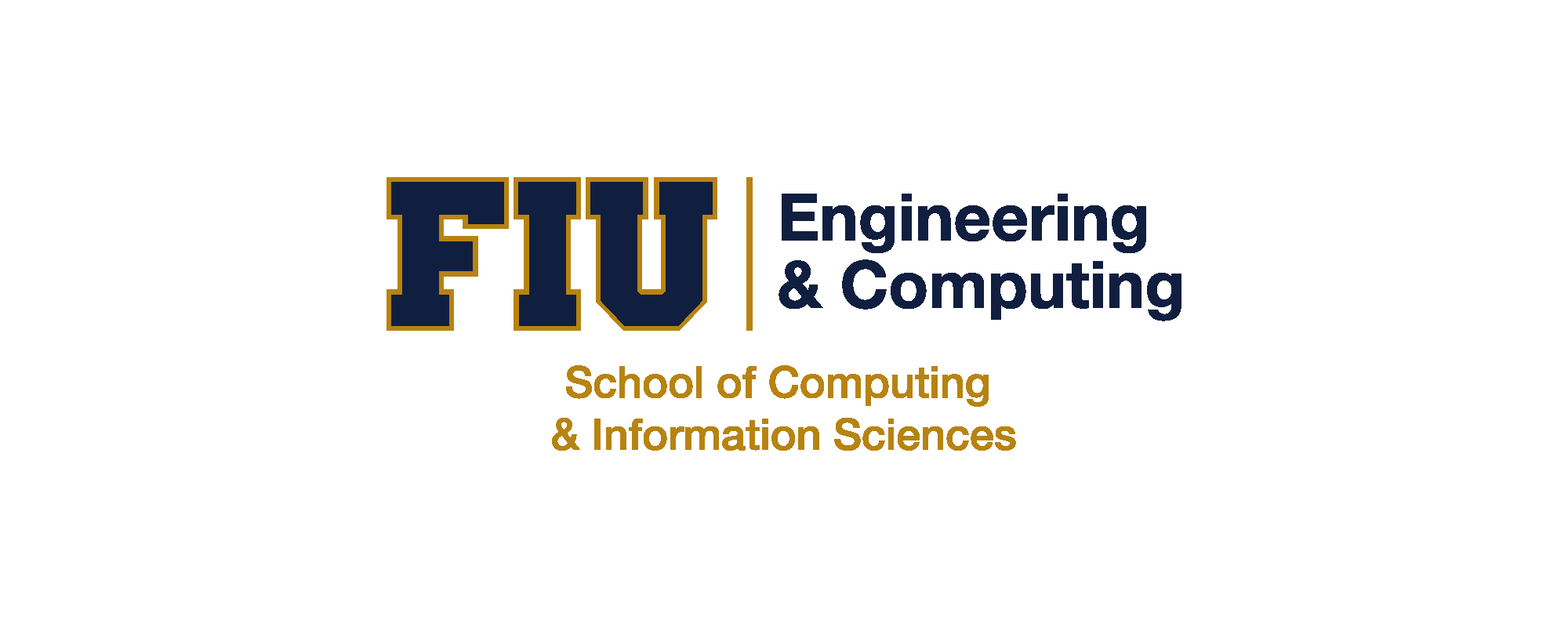 School of Computing and Information Sciences2018-2019 Annual ReportSubmitted by Dr. S. S. Iyengar, Director and Ryder Professor, SCISDRAFT as of 7/2/2019School OverviewThe School of Computing and Information Sciences is a leading research School and the largest producer of computing talent in the State of Florida. According to the 2017 edition of The American Society for Engineering Education, SCIS awards the fifth most computer science degrees in the United States. Our School has ranked in the top ten in the United States for the past five years. In recent years, we have built a highly engaged and focused multidisciplinary research community. Our Faculty and Students have had significant accomplishments, including prestigious national awards, such as IEEE Fellow, AAAS Fellow, NAI Fellow, IEEE William E. Sayle Award and research funding from NSF, DoD, DHS and other national agencies, as well as industry. This year we added three new Faculty members to our strong program. Two of the new professors have NSF CAREER Awards and other funding. Three additional faculty, including one faculty member with an NSF CAREER award, will join our School in the Fall of 2019. 

Most importantly, we remain a leader in the United States in training Hispanic Students at all levels and have seen our undergraduate enrollment surge almost 30% from Fall 2016 to Fall 2018 while we have undertaken curriculum and pedagogy changes to increase our School's four-year graduation rate.  Our Faculty mentoring goes a long way in this regard motivating our students and challenging them to greater success. Our award-winning students are accepting positions at leading technology firms such as Google, Microsoft, and Facebook, as well as, numerous verticals like J.P. Morgan Chase, Farelogix, and Royal Caribbean Cruise Lines. To accommodate the growth of our school we have built the MERIT lab in PG6 Tech Station, a 5,000 sq. ft. facility designed to develop faculty and student research and instructional endeavors. We are completing the renovation of six research labs in the CASE building adding faculty offices,  incorporating meeting and collaboration spaces,  and enhancing the facility to attract more undergraduates into our graduate program. 

This brochure presents an overview of our 2018-2019 accomplishments and highlights the significant dedication of our Faculty, Staff and Students to the program.Faculty HighlightsResearch and Scholarly Activities, Faculty Recruitment from Top Schools, & RecognitionOur School has achieved a high sustained level of research and scholarly activity, and is now taking the next step towards prominence by competing for and winning very prestigious national and international awards, and in recruiting outstanding faculty. One Associate Professor with Tenure, Fahad Saeed (University of Illinois, Chicago), two Assistant Professors, Dong Chen (University of Massachusetts, Amherst) and Ananda Mondal (University of South Carolina), and one Instructor, Richard Whittaker, joined SCIS in Fall 2018.  Profs. Saeed and Mondal are both NSF CAREER awardees and transferred their NSF CAREER awards to FIU. Three tenure-track faculty members will join SCIS in the Fall: Hadi Amini (Carnegie Mellon University), Janki Bhimani (Northeastern University), and Rohit Chadha (University of Pennsylvania; transferring an NSF CAREER award). FIU SCIS faculty have recently been recognized for excellenceThree new NSF CAREER awardees brought SCIS's total number of current CAREER awardees to six:Monique Ross received an NSF CAREER awardAnanda Mondal transferred his NSF CAREER award to FIUFahad Saeed transferred his NSF CAREER award to FIUMark Finlayson received an IBM Faculty Award, was appointed as an Edison Research Fellow for Artificial Intelligence (AI) by the US Patent and Trademark Office, and has been chosen to receive the Faculty Award for Excellence in Research and Creative Activities at Fall ConvocationS.S. Iyengar was selected as a Distinguished University Professor at FIU and awarded a Lifetime Achievement Award in the Area of Distributed Sensor Systems at the 25th IEEE International Conference on High Performance Computing, Data, and Analytics. Prof. Iyengar also participated in the Fulbright Specialist Program by visiting Poland; while there he received an award from Poznań University of Technology (PUT)Mark Weiss is the 2018 Recipient of IEEE Education Society William E. Sayle AwardStudent HighlightsStudents from SCIS's Distributed Multimedia Information Systems (DMIS) Laboratory at the School of Computing and Information Sciences (SCIS) won the third place (third highest score) in the 2018 TRECVID Ad-hoc Video Search (AVS) competition (combining both fully-automated and manually-assisted tracks) among all the twenty-three registered teams around the world. The team members from FIU include six graduate students from the DMIS lab (Samira Pouyanfar, Haiman Tian, Maria Presa Reyes, Hector Cen, Tianyi Wang, Yingxin Li) directed by Dr. Shu-Ching Chen, the Associate Director and Eminent Scholar Chaired Professor at SCIS.In Fall 2018, Cesar Villa-Garcia was named FIU Worlds Ahead GraduateUpsilon Pi Epsilon of FIU received the award for Top National Chapter of 2018. This award is given to the most outstanding chapter out of over 290 chapters in the United States and overseas. UPE FIU has been recognized for promoting an active community for students studying computing and information sciences at FIU.Labiba Jahan, a PhD student working Cognac Lab, took 3rd place at Graduate Student Appreciation Week.In Spring 2019, Sheila Alemany and Cesia Bulnes were named FIU Worlds Ahead GraduatesAssociation for Computing Machinery (ACM) at Florida International University (FIU) in Miami, Florida are the winners of the 2018-2019 ACM Student Chapter Excellence Awards in Chapter Activities.SCIS undergraduate student Rahul Mittal was awarded an FIU Outstanding Sophomore Leadership Award.UPE member and FIU SCIS student Taylor Rivera were recently selected to attend Twitter’s #EarlyBird event in San Francisco, California. She was one of the 35 students selected from over a thousand who applied to take part in this program. She was also the only FIU student invited to the event.FIU SCIS faculty and students in the newsFIU-SCIS STEM Coordinator discusses math outreach program at elementary and secondary schoolWhen you glance at your bracelet or a painting in a museum, it’s easy to assume that little to no math was used in their creation. But according to Mario Eraso, engineering and artistry go together more often than we think.
“When I see artists that are creating jewels, or jewel-making, that process is engineering at a miniature scale,” said Eraso. “If you think about the artist and the scientist, what they have in common is that they observe with close attention and detail.”
Eraso, the STEM coordinator in the School of Computing and Information Sciences, displayed his knowledge in STEM education during “Mixtape Mondays,” an event hosted by Frost Art Museum where FIU faculty share their research interests.http://panthernow.com/2018/07/16/fiu-scis-stem-coordinator-discusses-math-outreach-program-at-elementary-and-secondary-school/Women in Computer Science Panel Discussion and NetworkingRuth Suarez (SCIS Academic Advisor), Cristy Charters (SCIS Instructor), Amy Renshaw (Code/Art Co-founder and President), Alejandra Massuh (WICS Student Organization President), and Darlene Holland (Chemistry and Coding Educator) acted as panelists during yesterday’s Women in CS Panel event. Their contribution was invaluable. The Girls Who Code national administration gives a lot of importance to this event because out of about 80 summer immersion programs that run during the summer nationwide, and which collectively reach above 1500 high school girls, very few programs expose the participants to an event like the Women in CS Panel event we had at FIU, where 60 participants hosted at three different institutions meet at a single location to network and discuss current issues on their career interests. The discussion centered around workplace changes necessary to better serve women in CS, women’s role in the family and society, different sub-fields and types of positions in CS/IT, and leveraging social media to alleviate challenges.“It was a fulfilling and rewarding time spent interacting with GWC participants, encouraging them to pursue their passion in Computer Science/IT, and sharing tips on how to overcome challenges that may occur along the way.  It is very beneficial to foster a network of women in CS/IT, a sisterhood of support, to provide advice and encouragement to one another.”Panelist Cristy Charters“For the participants, it was really empowering seeing a diverse panel of women in tech.”Sara Saleem, FIU Girls Who Code InstructorGEN2050 visit to ICAVEFunded by The Children’s Trust, the largest funder of after-school, youth enrichment and summer camp programs in Miami-Dade County, GEN2050 Summer Youth Enrichment Program at the Peacemaker Family Center serves disadvantaged youth ages 12-19 living in Miami Gardens, Florida. GEN2050 youth are the people who in the year 2050 will be the leaders of our world locally, nationally, and internationally. Within GEN2050 are at-risk, urban youth and young adults who may be “left behind” as the future unfolds in various sectors such as education, business, health, STEM, and government.The GEN2050 seven-week, summer youth enrichment program engages at-risk, urban youth in an intensive, learning environment designed to inspire and prepare them for the future. Key partners in this summer program’s visit to FIU included the Florida Network for Teaching Entrepreneurship, FIU Herbert Wertheim College of Medicine Green Family Foundation Neighborhood HELP, and FIU School of Computing and Information Sciences. On Friday, July 27th, GEN2050 youth toured the Stocker AstroScience Center, attended a financial literacy workshop, practiced a mindfulness session with the NeighborhoodHELP team, and visited the I-CAVE. During their visit to the I-CAVE, students shared how they learned to use Unity 3D and code in C# to produce simulations in which users can practice mindfulness through meditation.“Thank you for allowing my GEN2050 VR Student Team to visit the Integrated Computer Augmented Virtual Environment Lab today! They were so inspired.~ Linda Freeman, Executive Director, Peacemaker Family CenterDr. Mark Weiss 2018 Recipient of IEEE Education Society William E. Sayle AwardProfessor Mark Weiss is 2018 Recipient of IEEE Education Society William E. Sayle Award. This award is given to a member of the IEEE Education Society to recognize significant contributions over a period of years in one of the Fields of Interest of the IEEE Education Society. Article II, Section 1 of the Education Society’s Constitution —The Education Society’s FIELD OF INTEREST shall be: the theory and practice of education and educational technology involved in the effective delivery of domain knowledge of all fields within the scope of interest of IEEE.Mark Allen Weiss is an Eminent Scholar Chaired Professor of Computer Science and Associate Dean for Undergraduate Education in the College of Engineering and Computing at Florida International University in Miami Florida.He received his Bachelor’s Degree in Electrical Engineering from The Cooper Union in 198, and his Ph.D. in Computer Science from Princeton University in 1987, working under Bob Sedgewick. He has been at FIU since 1987 and was promoted to Professor in 1996. His interests include data structures, algorithms, and education, and he is most well-known for his highly-acclaimed Data Structures textbooks, which have been used at hundreds of universities worldwide. From 1997-2004 he served as a member of the Advanced Placement Computer Science Development Committee, chairing the committee from 2000-2004. Dr. Weiss is an IEEE Fellow, AAAS Fellow, and ACM Distinguished Educator. He is the recipient of the 2015 SIGCSE Award for Outstanding Contribution to Computer Science Education and 2017 IEEE Taylor Booth Education Award.http://ieee-edusociety.org/sites/ieee-edusociety.org/files/2018%20Awards%20Program%20from%20FIE.pdfCyber Security FIU Delegation SummitFlorida International University (FIU) is celebrating its 50th anniversary and to mark the occasion, the institution has continued its commitment to providing high achieving students the opportunity to receive a top-quality education. FIU will invest in its top students by offering $1.5 Million annually in renewable premiere scholarships and other merit awards to educate the world’s future leaders.
One of the newest recipients of FIU’s commitment to international education is Bhavyta Chauhan. Bhavyta has followed in her sister’s, Geeticka Chauhan, footsteps by receiving FIU’s most prestigious scholarship, the Presidential Scholarship. The Presidential Scholarship is a full-tuition scholarship valued at approximately $80,000 and provides high achieving students access to top-quality education at the selective state institution, located in Miami Florida.
Read more about Indian Students Receive Prestigious Presidential Scholarship to Top U.S. University
Also, you can read about Are smart grids really smart when it comes to security?Sheila Alemany at MIT [Intern Story]Sheila Alemany is an undergraduate student at the School of Computing and Information Sciences (SCIS), majoring in Computer Science and Math and will be graduating in Spring 2019. In the past, Sheila has been hired for on-campus jobs as Academic Success Initiative (ASI) tutor and SCIS Learning Assistance.
Sheila latest success story is that she got excellent reviews from her supervisors after completing a summer internship at MIT Lincoln Laboratory. A group of 4 FIU students was accepted into the internship program, but Sheila was the only undergrad. At the end of the summer, MIT Lincoln Laboratory offered her a full-time job, but since Sheila is currently thinking about grad school, she only accepted to go back to MIT for a second internship offer. The MIT Lincoln Laboratory is so impressed with the FIU students’ performance that they have scheduled an Information Session with SCIS to recruit more students.
Regarding my experience at Lincoln Laboratory, I worked in the Cybersecurity division and more specifically, the Cyber Analytics and Decision Systems group. My job title was a “Cyber Analytics and Decision Systems Research Summer Student,” and I was fortunate enough to work on a project that evaluated machine learning techniques that predict cyberattacks. This evaluation was done using an extensive set of metrics. I was able to contribute to these set of metrics by proposing a few new evaluation techniques that use statistical methods, natural language processing, and clustering techniques.
The laboratory, being a Federally-funded research lab, contains work that is very motivating and impactful. Many employees there like to refer MIT Lincoln Lab as the perfect mixture of industry and academia. It was a wonderful learning and working experience, and I loved everything about it. I was fortunate enough to be given a return offer so I’ll be there next summer again before going off to graduate school!~ Sheila AlemanyBig Sisters/Little Sisters Mentorship ProgramOn Saturday, Sept. 8th, Maria ‘Cristy’ Charters and 26 of the girls that are generously being sponsored by School of Computing and Information Sciences (SCIS) to attend the Grace Hopper Conference in Houston this year. Attended a meeting at FIU’s Engineering Center, where they paired with a “little sister” from a middle or high school in Miami-Dade County. The FIU’s “big sisters” will mentor their little sisters for 3 months, on a weekly basis, following a specific CODE.org curriculum learning schedule, but meeting virtually via Google Hangouts for creating web-based apps for digital art scenes. These virtual meetings will be to check up on the status of their mentees learning schedule, and provide encouragement, support, and help when needed.
When the 3 months are over, everyone will come together face-to-face again, in the CodeFest event on Sunday, Dec. 9th, where they will share the digital art scenes they have created using CODE.org’s App Lab & JavaScript. We will reward all of them with a book on Grace Hopper, and give special prizes to the top 3 best app creators.
Approximately 60 mentees and 26+ mentors, our Grace Hopper scholarship recipients + other volunteers from WICS, for a total of 90 people!Dr. S.S. Iyengar was selected as a Distinguished University Professor at FIUThe University Special Selection Committee had selected Dr. Iyengar as a Distinguished University Professor at FIU. This rank is the highest rank available to Full Professor of the University.
As a Distinguished University Professor, the university recognizes Dr. Iyengar’s years of commitment, continued contributions, and distinction in the areas of research/creative activities, teaching, and service excellence.SCIS involved with FIU to play key role in India’s energy evolutionIn developing countries, there is a growing need for electricity and generating it in creative ways. India is addressing this problem by giving power to the people and turning them into prosumers. A prosumer is someone who not only consumes electricity, but also produces it, usually through solar panels, and can then sell or trade it back to the power grid.
As part of India’s Smart Grids Innovation Challenge, FIU, in partnership with the Indian Institute of Management Ahmedabad (IIMA) has been awarded a $400,000 grant for two years to develop algorithms and software-driven infrastructure to help develop India’s peer-to-peer energy transferring platform. The School of Computing & Information Sciences (SCIS), housed in the College of Engineering & Computing, is spearheading the project with the school director, S.S. Iyengar overseeing the school’s role.
“Our students are first-class researchers and this is a tremendous opportunity for them. They will be helping to shape the future of clean global energy, and setting the gold standard for what it will look like in the future – how it’s generated, stored, delivered, traded and protected.”~ Dr. Iyengar, Distinguished University Professor, Ryder Professor, and DirectorRead more about FIU to play key role in India’s energy evolution at FIU NEWS.DMIS lab students won the third place in the 2018 TRECVID Ad-hoc Video Search competitionThe FIU team from Distributed Multimedia Information Systems (DMIS) Laboratory at the School of Computing and Information Sciences (SCIS) won the third place (third highest score) in the 2018 TRECVID Ad-hoc Video Search (AVS) competition (combining both fully-automated and manually-assisted tracks) among all the twenty-three registered teams around the world. Some of the recognized participants include Carnegie Mellon University, City University of Hong Kong, Hitachi, Ltd., Nanyang Technology University, National Institute of Informatics at Japan, National University of Singapore, Peking University, Tsinghua University, University of Amsterdam, University of Technology Sydney, and Waseda University.
TRECVID is one of the most famous international video retrieval competitions, conducted by the National Institute of Standards and Technology (NIST), and has held a total of 15 competitions taking place annually since the year 2003. The AVS task requests the participants to build a video retrieval system within a one-month period, capable of searching for thirty types of videos in a large-scale database. Each type of the videos is described by a query, such as “Find shots of a projection screen” and “Find shots of a truck standing still while a person is walking beside or in front of it.”
In this competition, the FIU team utilized the most recent advances in video processing and deep learning to understand the contents of the videos and submitted results that outperformed those of several recognized research groups. The development of this system can potentially promote the search engine’s capability to understand general descriptions of the video’s content without relying on user-created text metadata.
The team members from FIU include six graduate students from the DMIS lab (Samira Pouyanfar, Haiman Tian, Maria Presa Reyes, Hector Cen, Tianyi Wang, Yingxin Li) directed by Dr. Shu-Ching Chen, the Associate Director and Eminent Scholar Chaired Professor at SCIS. The team also worked together with students at the University of Miami for the competition.SCIS student, Kerlin Michel intern at AmazonKerlin Michel interned at Amazon from February to July 2018 as a software engineer, under Amazon Web Services (AWS) and worked on the AppSync Service. The project Kerlin worked on was a backend-as-a-service. It was a way for users to create server applications while writing much less code.
Read more about Kerlin Michel experience at Amazon at FIU News: My Internship at AmazonSCIS goes to 2018 Grace Hopper Conference As reported by SCIS Instructor Christy Charters, five faculty members and twenty-six female students from FIU were granted a scholarship from the School of Computing and Information Sciences to attend the 2018 Grace Hopper Conference, Sept. 26 – 28th, thanks to the generosity of our director, Dr. Iyengar. Twenty-five additional FIU students led by WICS president, Alejandra Massuh, returned to the Grace Hopper conference, having been sponsored the previous year by FIU.
During this conference, we were all treated to amazing keynote speakers including Jessica O. Matthews, the founder, and CEO of Uncharted Power and Justine Cassell, an associate dean at Carnegie Mellon University’s School of Computer Science. Jessica inspired us with her life-changing story of creating innovative technologies to power Nigeria, including the invention of a soccer ball and a jump rope that generate power after playing with them. Justine inspired us with her work in artificial intelligence to develop personal assistants. Other speakers included the inspiring Sophia Dominguez, CEO, and co-founder of the first search engine for virtual reality/augmented reality news and content, and Priscilla Chan Zuckerberg, co-founder of the Chan Zuckerberg Initiative, a philanthropic organization to personalize education, fight disease, and alleviate the criminal justice system.
The conference provided us with multiple track sessions on topics such as AI, VR/AR, Data Science, and IoT. Our students made aggressive schedules to attend multiple sessions related to their field of interest and will be preparing special PowerPoints to summarize what they learned, to share with others at FIU. They will also share what they learned by serving on two panels, one hosted by WICS for FIU students, and another hosted by CodeFest at the Big Sisters/Little Sisters event.
Finally, the conference provided multiple opportunities for our FIU students to meet and interview with technology companies such as Amazon, Google, Microsoft, and Facebook, allowing them to secure valuable internship opportunities as well as job offers after graduation.
In all, the Grace Hopper Conference was a valuable and very enjoyable experience for all FIU students and faculty who attended. We hope FIU will continue to support attendance at this conference for many more fortunate female students and faculty to attend in the future.Selected Quotes from the #FIUSCIS Students:My name is Anamarys Sanchez and I am one of the lucky FIU students that had the amazing opportunity of attending the Grace Hopper Celebration in Houston last week. By this means I wanted to thank you for supporting this trip, and let you know that the experience of interacting with thousands of ladies with my same interests was very inspiring. I hope FIU continues investing in this kind of events so future students can have the same opportunity as me.~ Anamarys Sanchez Morales
I am one of the girls who was sponsored by FIU to attend the Grace Hopper Celebration of Women in Computing. I was able to attend many fascinating talks and talk with people from different fields of computer science.As a result of Grace Hopper, I was also offered an internship for the upcoming summer with Microsoft Explore – their internship program for freshmen and sophomores. By going to Grace Hopper I was expedited through the interview process and able to get this great opportunity with Microsoft- specifically working in the Xbox division.Thank you so much for sponsoring me and all the other girls to go here. Many of us were able to secure internships so much easier by attending this conference and it was a truly memorable experience for us~ Rébecca Dupuis
I wanted to personally reach out and thank you for supporting the FIU Grace Hopper Scholarship which allowed many women, myself included, to attend GHC 2018. This event opened my eyes to so many cutting edge technologies, and helped me narrow down technical topics of interest to pursue in my research and graduate degree.Without this scholarship I would not have been able to have this experience, and for that I am eternally grateful.~ Sabina CartacioSCIS Senior Project "Virtual Roll Call" is Awarded“Virtual Roll Call” has been awarded the 2018 IACP/Security Industry Association Michael Shanahan Leadership in Public/Private Cooperation Award and has identified them as part of an elite group of leaders in the field of Public/Private Cooperation.
This award was announced during the IACP annual banquet in Orlando, FL on Tuesday, October 9th 2018.
Project Description:
There are areas in the law enforcement profession that technology has yet to penetrate. One aspect that has not changed much in 40 years is the roll call briefing. Wireless technology, the internet, and advancements in mobile technology have made it possible to transform this indispensable law enforcement briefing. Police Chief Samuel Ceballos, Jr. of Village of Pinecrest Police Department together with Professor Masoud Sadjadi of School of Computing and Information Sciences at FIU with several computer sciences senior students developed and implemented a digital solution for the roll call briefing that improves services to the community. This new, no cost, web-based application ushers the roll call briefing into the 21st century. The in-person roll call briefing typically results in a 15-minute delayed response to assigned zones by patrol personnel of the incoming shift. In addition, sometimes officers miss the briefings for a variety of reasons, i.e., court attendance. Chief Ceballos used technology to solve these two problems. The idea was to find a way to share information, such as daily crime reports, watch orders, directed patrols, officer safety alerts, and Be On The Lookout fliers (BOLOs) in a way that ensures reaching every officer without a 15-minute delay to assigned patrol zones.
The transformational virtual roll call briefing web-application is an innovative digital platform that enhanced the effectiveness of the Police Department.Please see the detailed article below, and please join us in congratulating Dr. Sadjadi, bringing the technology translation to a real-time application in the law enforcement Village of Pinecrest Police Department.
Read more or watch the video here. 
Professor, students team up with police to create virtual roll call
Also, watch NBC MIAMI news report Pinecrest PD’s Virtual Roll Call Increases Efficiencyhttps://www.cis.fiu.edu/upsilon-pi-epsilon-receives-national-fiu-awards/RDF Robotics Lab Grand OpeningRDF Lab is a collaborative effort between Florida International University’s departments. These departments include Architecture, Art + Art History, Computer Science, Music, Physics, Electrical Engineering, Bio-Medical Engineering, Southeast Environmental Research Center, Sea Level Solution Center, and Sustainable Built Environments and Informatics.
RDF Lab uses high-end digital design, industrial and small robotics, digital fabrication, and visualization technologies to develop new processes and products meeting crucial industry, education, and community needs. The RDF Lab’s mission is to become a catalyst for research, development, and entrepreneurship which bridges the gap between the virtual and physical world.
The full suite of research tools includes FIU’s Integrated Computer Augmented Virtual Environment (I-CAVE), which produces fully immersive and interactive 3-D digital environments at any scale, from single parts to interactive urban environments.
For more information about partnership opportunities and workshops visit: http://carta.fiu.edu/roboticslab/
Dr. Peter Clarke was presented with the Excellence in Advising and Mentorship AwardFIU’s Faculty Senate Honorary Degrees and Awards Committee recognized Dr. Peter Clarke excellence for distinguished contributions in undergraduate advising and outstanding work with graduate students.
Born and raised in Barbados, Peter J. Clarke received his BSc. degree in Computer Science and Mathematics from the University of the West Indies (Cave Hill) in 1987, MS degree from SUNY Binghamton University in 1996 and Ph.D. in Computer Science from Clemson University in 2003. His research interests are in the areas of software testing, software metrics, model-driven software development, domain-specific modeling languages, and computer science education. He has published over 75 research papers and is the PI on several NSF grants. He is a member of ACM (SIGSOFT, SIGCSE, and SIGAPP); IEEE Computer Society; and the Association for Software Testing (AST).
You can learn more about Dr. Peter Clarke research groups below:CVM Research Group
The long-term goal of this project is to develop a technology that allows the user to build executable communication-intensive models. This technology includes the Communication Modeling Language (CML) and a platform to execute a communication model, the Communication Virtual Machine (CVM).
STEM-CyLE – STEM Cyber-learning Environment
STEM-CyLE is a configurable learning and engagement cyberlearning environment that contains digital learning content in all areas of STEM. Currently, the learning content is mainly on Software Engineering and Programming and is expected to expand in the coming years. Unlike other learning management systems, STEM-CyLE uses embedded learning and engagement strategies (ELESs) to get student more involved in the learning process.Media Attention for SCIS Grad Student paper on An Analysis of Chinese Influence on BitcoinSCIS graduate student, Mireya Jurado,  co-wrote “The Looming Threat of China- An Analysis of Chinese Influence on Bitcoin” which is getting attention by a few major tech media outlets.
The paper states that China has both “mature capabilities” and “strong motives” to perform a variety of attacks against Bitcoin. Bitcoin’s network is powered by miners, who employ a vast amount of computing power to process transactions and create new bitcoins in the process. The paper continues that “over 80 percent of Bitcoin mining is performed by six mining pools,” with five of those managed directly by individuals or companies based in China.
“As the value and economic utility of Bitcoin has grown, so has the incentive to attack it,” the researchers explain. “We singled out China for analysis because they are the most powerful potential adversary to Bitcoin, and we found that they have a variety of salient motives for attacking the system and a number of mature capabilities, both regulatory and technical, to carry out those attacks.”
In addition, the paper was also cited in a congressional hearing held by the Committee on Banking, Housing, and Urban Affairs titled “Exploring the Cryptocurrency and Blockchain Ecosystem.”
Mireya Jurado is pursuing a Ph.D. in Computer Science under Dr. Geoffrey Smith. She has interned for the Secure Resilient Systems and Technology Group at MIT Lincoln Laboratory. In 2015, Ms. Jurado received her BA from the University of Miami in International Studies and Anthropology and in 2016, she became the first female to receive the SCIS Director Award Fellowship at Florida International University.Read more:TheNextWeb: Research: China has the power to destroy BitcoinMashable: China is capable of destabilizing or destroying Bitcoin, new research suggestsTariq King, SCIS Alumni, wins Distinguished Alumni AwardDistinguished Alumni Award is presented to alumni who have brought honor and distinction to the university through their notable record of service and achievement in a particular discipline, organization or cause. Tariq King is the senior director and engineering fellow for Quality and Performance at Ultimate Software.
King holds Ph.D. and M.S. degrees in Computer Science and he serves as an adjunct professor. He is a frequent presenter and international keynote speaker at software conferences. Through Ultimate Software’s gifts to the FIU Foundation, Inc., King supports collaborative research on AIST with his former FIU graduate advisor Dr. Peter Clarke.
FIU Alumni Association will host its 17th annual Torch Awards Gala at the Ocean Bank Convocation Center. The Torch Award is the highest honor bestowed upon alumni and faculty by the FIU Alumni Association. It recognizes FIU supporters who are making positive impacts on their profession, the community and our university.
Read more here: https://torchawards.fiu.edu/profile/tariq-king-bio.html & at FIUNews here: https://news.fiu.edu/2018/12/torch-awards-gala-showcases-the-best-and-brightest/128724ACM Southeastern Regional Programming Competition - FallIn November 2018, the Academy of CS Education and the School of Computing and Information Sciences hosted the ACM Southeastern Regional Programming Competition. We had 17 teams competing on the FIU campus in PG 116. A total of about 105 teams competed overall from four sites for the southeastern region, of which 31 competed in Division I and 74 in Division 2.

FIU posted two teams in Division 2. The teams ranked 2nd (FIU Gold) and 16th (FIU Panthers) out of 74 in the Southeastern Region. Please join us in congratulating the two 3-member teams. They made us proud: 

FIU Gold: Fatima Afzali, Alberto Cabello, and Andres Valdes (Rank 2nd)
FIU Panthers: Enrique Espinet, Eyslar Paz, Stephen Ballesteros (Rank 16th)
1st Annual FIU Robotics OpenOver 300 students from elementary and middle schools around South Florida participated last weekend in the 1st Annual FIU Robotics Open. Thirty teams competed to demonstrate their skills in mathematical analysis, creativity, engineering design, and computer programming in a fun and engaging way.
As an outstanding example of community outreach at FIU, the robotics open brought to our campus roughly 600 people, including students in the age group 9-13, their mentors/coaches, parents, grandparents, family, and friends. We saw how the event captured the imagination of the students and left a mark on them. We hope they will be attracted to STEM disciplines in the future.
Thanks are due to many individuals for this hugely successful event. Prof. Greg Reis played a huge role in managing the large number of FIU volunteers, food, parking, anthem singer, and a whole host of little things.Mario Eraso and student Vitalii Steblyankin helped enormously with logistics.The FIU student volunteers were judges and referees and stayed till the end. Many of the student volunteers were from the newly formed Robotics Club. There were many other students from CS, IT and ECE.It would not have happened without the help of our collaborators from Miami-Dade, Pam Wentworth, Adam Mack, and Vanessa Socarras. Adam Mack orchestrated the individual games at the competition and was the eMCee for the event.Prof. Ubbo Visser from University Miami was the Master Judge.Dean Volakis and Prof. Leonardo Bobadilla helped with the Awards Ceremony.Ili Simhi was the official photographer and videographer for the event. She also handled social media for the event and is to be credited for the photographs linked at the top of this message.The folks from GC, Sanyo Matthew, and Andre Rodrigues were outstanding. The A/V help came from the folks at GC as well.Catherine Hernandez helped with printing the posters.All the teams, their coaches and support people made the event what it was.The positive feedback from the parents and coaches at the end of the event was sufficient evidence that it was a big success. The event was sponsored by the Academy for CS Education.Dr. Alonso was quoted on an article at Nature.comDr. Alonso was quoted on an article at nature.com on the issues were thrown into stark relief earlier this month with the release of a survey of 2,375 people — most of whom had either attended the meeting or submitted papers for consideration in previous years.Respondents reported experiencing sexual harassment, seeing the conference welcome sexist people and regularly hearing sexist or sexually abusive comments and jokes. Women reported unwelcome, persistent advances from men at the conference. The analysis does not reveal what percentages of respondents reported these experiences but does say that 15% of respondents were women.The measures introduced this year are a good start, but that the real progress will be made when people begin to act more inclusively and encourage diversity on a large scale “when the camera is turned off and the lights are not shining”. Meaningful actions could include people recognizing their own bias, mentoring young scientists and having day-to-day interactions with a diverse range of people.~ Dr. Miguel Alonso Jr.Read more about Can a major AI conference shed its reputation for hosting sexist behaviour? at Nature.comCesar Villa-Garcia Named FIU Worlds Ahead GraduateWorlds Ahead graduates are nominated by faculty members to be personally honored during their commencement ceremony. These graduates exhibit outstanding perseverance, intelligence, personal strength, and fully demonstrate and embrace what it means to be Worlds Ahead. This sets them apart from their graduating class and marks them down in FIU history. This year, Cesar received ten nominations – more than any nominee from the university – for his accomplishments as a student and a leader. 
Cesar Villa-Garcia, who is currently an undergraduate student majoring in Computer Science, was recently named an FIU Worlds Ahead graduate for his outstanding academic, professional, and personal achievements. Cesar was recognized by President Rosenberg at this semester’s commencement ceremony as he graduated alongside thousands of students.
Cesar began pursuing his career in Computer Science at FIU in 2014, through a Presidential Scholarship from the Honors College. He has since excelled academically in the many courses he’s taken, gaining lots of technical and leadership skills. Cesar has also performed research, investigating ways of improving User Experience for software applications. Outside of FIU, Cesar has had the opportunity to intern as a software engineer for both JP Morgan Chase, Royal Caribbean Cruises, and is currently working for Spotify. This has led Cesar to receive a number of recognitions during his time at FIU, including the Outstanding CS Student and Outstanding Service awards.
Cesar’s most proud accomplishment, however, is his work as President of Upsilon Pi Epsilon (UPE) – the largest student organization for technology at FIU. “Coming to FIU, I noticed there wasn’t an active student community in SCIS and I wanted to change that,” says Cesar. This is when he chose to run for President of UPE during his first semester at FIU. He was then elected to lead the organization, building what is now a vibrant community of tech students at FIU. UPE, which started with 25 active members in Cesar’s first year as President, is now made up of 500 active members this 2018 school year. 
UPE’s mission is to promote the learning and use of technology through its eight programs, which include activities such as technical workshops, professional development, community outreach, technical projects, mentorship, and hackathons. ShellHacks – UPE’s hackathon and the largest one in the state of Florida – brought together 700 attendees from around the world to learn how to code, build innovative projects, and present their solutions. All of these programs, established under Cesar’s leadership, have been instrumental in engaging students and growing the tech community at FIU. “What’s most rewarding is when students tell me that, through UPE’s programs and activities, they’ve been able to find their true passion for technology,” says Cesar. “That means more to me than any award I could ever receive.”
UPE has also obtained major sponsorships from over 50 employers who have taken notice of the organization and believe in its mission. This includes top companies like Google, Microsoft, Amazon, and Facebook, who have donated funds to help grow UPE’s programs and activities. This has amounted to about $150,000 in sponsorship donations in the last two years, the largest raised by any student organization on campus. This achievement, along with UPE’s membership and programs, have resulted in the organization receiving top awards both locally and nationally. Under Cesar’s watch, UPE at FIU has been named “Outstanding Chapter” by the UPE National Council and “Outstanding Engineering Organization” by FIU’s Council for Student Organizations.
“It’s been amazing to see the tremendous growth and support that UPE has experienced in the last few years,” says Cesar. “Not only has UPE become the community for tech students at FIU, it has also become a pipeline for employers looking to recruit great talent from our school.” Indeed, this past year, over 60 UPE members have obtained internships and full-time jobs at top companies. “It’s been very rewarding to see so many of our members succeed, and the impact that the organization is having on their professional lives.”
Moving forward, Cesar’s mission is to bring all of his experiences together to help solve major challenges facing the tech industry. He’s also looking to continue supporting UPE in any way he can and contribute to the growth of the tech community in South Florida. “I’m honored to have worked with such an amazing faculty, staff, and students throughout my time at FIU,” says Cesar. “This is an experience I will never forget, and one that has shaped me both as a person and a professional for the rest of my life.” 
FIUSCIS hosted CodeFestMarking the end of Computer Science Education Week, FIU’s School of Computing and Information Sciences (SCIS) hosted the 5th annual CodeFest Miami, on Sunday, December 9th, 2018.  During this “mini-hackathon” event, children from elementary, K-8, and middle schools from South Florida congregated in SCIS’ Tech Station to solve the challenge of Elder Care.
Over 160 students came to CodeFest this year, where they were placed into teams of 3  to encourage teamwork and pair programming.  With their teams, students were asked to follow a specific set of tutorials on how to use Scratch.  After 2 hours were up, students were given a presentation about Artificial Intelligence (AI) and how it could be used to help the elderly.  Next, students were asked to apply what they learned in their Scratch tutorials, to create either an animation or a game that depicts a unique solution for the challenge of elder care.
After 1.5 hours of coding, 4 teams emerged with the most creative, unique, and well-coded solutions:A rookie team, “Bee Boi,” with no prior coding experienceTeam “Alloy” from Youth Co-op and Village GreenTeam “Robo Dog” from W.R. Thomas and Sunset ElementaryTeam “Altar” from George Washington Carver and Rockway K-8Each of the 4 finalist teams was interviewed and asked to explain the choices they made in their animation or game.  After much deliberation, the judges announced the first, second, and third place winners, and the rookie award.  It was difficult to select just 4 teams since so many children did extremely well! SCIS encourages all children present at CodeFest to keep coding in Scratch!  You will only get better with practice!
For more information about creating a Coding Club at your school, please click on https://go.fiu.edu/CodingClubs
Big Sisters/Little Sisters
In a parallel event during CodeFest called Big Sisters/Little Sisters, high school girls met with their FIU SCIS mentors, to discuss important topics that affect women in computing, and to celebrate the culmination of a 3-month tutorial effort, where they learned how to create digital art scenes using Code.org’s App Lab. FIU’s Women In Computing (WICS) hosted the reunion of the high school girls with their mentors, and led them through an anonymous voting for the best apps, getting each high school girl to look at and evaluate each other’s apps, voting digitally for the one that met the highest criteria for excellence. The high school girls with the top 3 best apps joined the main CodeFest event, and shared their creations with the elementary and middle school students, to further inspire them to continue to learn and achieve their highest potential.Dr. S.S. Iyengar was awarded "Lifetime Achievement Award"We are pleased to share this good news – Our Director, Dr. Iyengar has been awarded the “Lifetime Achievement Award” for his contributions in research and education in the area of Distributed Sensor Systems at the 25th IEEE International Conference on High Performance Computing, Data and Analytics on December 19th in Raddison Hotel, Bangalore, India. This is one of the most prestigious IEEE Conference on High Performance computing and this award was given by Mr. Narayana Murty (Co-founder of Infosys) and Prof. Victor Prasanna (Distinguished Professor at University of Southern California).
Dr. S.S. Iyengar is currently the Distinguished University Professor, Ryder Professor of Computer Science and Director of the School of Computing and Information Sciences at Florida International University (FIU), Miami. He is also the founding director of the Discovery Lab. Prior to joining FIU, Dr. Iyengar was the Roy Paul Daniel’s Distinguished Professor and Chairman of the Computer Science department for over 20 years at Lousiana State University. He has also worked as a visiting scientist at Oak Ridge National Lab, Jet Propulsion Lab, Satish Dhawan Professor at IISc and Homi Bhabha Professor at IGCAR, Kalpakkam and University of Paris and visited Tsinghua University, Korea Advanced Institute of Science and Technology (KAIST) etc.
His research interests include High-Performance Algorithms, Biomedical Computing, Sensor Fusion, and Intelligent Systems for the last four decades. His research has been funded by the National Science Foundation (NSF), Defense Advanced Research Projects Agency (DARPA), Multi-University Research Initiative (MURI Program), Office of Naval Research (ONR), Department of Energy / Oak Ridge National Laboratory (DOE/ORNL), Naval Research Laboratory (NRL), National Aeronautics and Space Administration (NASA), US Army Research Office (URO), and various state agencies and companies. He has served on the US National Science Foundation and National Institute of Health Panels to review proposals in various aspects of Computational Science and has been involved as an external evaluator (ABET-accreditation) for several Computer Science and Engineering Departments across the country and the world. Dr. Iyengar has also served as a research proposal evaluator for the National Academy of Engineering.SCIS student Interned at Microsoft as a Software EngineerOctavio Avila-Cardet, a Computer Science major, from Cuba. Interned for Microsoft as a software engineer.
I worked in the core services department where internal tools and software that will be used by other Microsoft employees are developed. My team was responsible for developing a data reporting application to allow teams to perform data reporting on Excel using their data. The application is used by approximately half of the company, a little more than 50,000 users.
Read more about Octavio Avila-Cardet internship at Microsoft at FIU News, My internship as a software engineer at MicrosoftDr. Finlayson has been awarded an IBM Faculty Award and named an Edison Research Fellow by the USPTODr. Mark Finlayson, an Assistant Professor in the School of Computing and Information Sciences, has been awarded an IBM Faculty Award in the amount of $40,000. This award is to support his research in artificial intelligence and natural language processing in the context of his on-going collaborations with IBM researchers. The IBM Faculty Award program is a competitive worldwide program intended to foster collaboration between researchers at leading universities worldwide and those in IBM. These awards support basic research, curriculum innovation, and educational assistance in focus areas that are fundamental to innovation in the 21st Century and strategic to IBM’s core business.
Click here to learn more about IBM Faculty Awards.Dr. Finlayson was also appointed as an Edison Research Fellow in Artificial Intelligence by the US Patent and Trademark Office. More information is available at https://www.uspto.gov/learning-and-resources/ip-programs-and-awards/edison-visiting-scholar-program and https://news.fiu.edu/2019/06/the-future-of-artificial-intelligence-its-stories/134321Upsilon Pi Epsilon hosts international convention at FIU, wins awardEvery year, national representatives from the Upsilon Pi Epsilon Association hold an international convention in which all UPE chapters across the world come together to review the last year in terms of finances, new chapters initiated, and awards given to each chapter and the association as a whole.
On March 8, 2019, Upsilon Pi Epsilon of FIU hosted the international convention on the Modesto A. Maidique campus. Each chapter presented its activities in the last year to the association and a banquet was held on campus. Upsilon Pi Epsilon of FIU received the award for Top National Chapter of 2018. This award is given to the most outstanding chapter out of over 290 chapters in the United States and overseas. UPE FIU has been recognized for promoting an active community for students studying computing and information sciences at FIU.
The founding chapter of Upsilon Pi Epsilon was formed at Texas A&M University in 1967 and is currently the only international honors society for the computing and information science disciplines. The UPE Association is duly recognized by the Association for Computing Machinery and the Institute of Electrical and Electronics Engineers-Computer Society. Through Upsilon Pi Epsilon, there are many benefits such as over $70,000 in scholarships, graduation memorabilia, among many others.Women in Computer Science: Maker of Merit Award On April 5th and 6th, Women in Computer Science hosted their third annual Soldering Workshop at Maker Faire Miami 2019. With the support of the School of Computing and Information Sciences and this year’s lead organizer, Mario the Maker, we were able to teach over 150 participants how to solder space shuttle kits, from Jaycon Systems, and jitterbug kits, from Rocket Dept, Inc. At the end of a very fulfilling weekend, we were honored to be awarded the Maker of Merit award, given to Makers that demonstrated great creativity, ingenuity and innovation for their project.SCIS PhD student wins 3rd place at 2019 GSAW FIU Congratulation to Labiba Jahan, a PhD student working Cognac Lab, took 3rd place at Graduate Student Appreciation Week. Florida International University Graduate Student Appreciation Week recognizes the contributions, impact, and value of graduate and professional students on campuses throughout the United States. The 2019 GSAW will include the Scholarly Forum with 100+ research presentations, the Graduate Symposium, the Graduate Student Social, and the Provost Awards Recognition Reception.Miami WICSCON Women in Computer Science (WICS) hosted WICSCON: This is what a Programmer looks like, Florida International University’s first student-run women in technology conference on April 20th, 2019. Our goal was to bring together a diverse group of talented female technologists to share in open conversation about technology, inspiration and innovation. The event allowed networking with the next generation of technical leaders, fostering a community among women in CS, and promoting female representation in technical fields.
There was an amazing keynote featuring, Karen Stolzenberg, Senior Interaction Designer at Magic Leap, a non-traditional panel, lightning talks, interactive activities and Instagram-friendly stations and more! Students were able to engage with other attendees through these activities and workshops while being able to ask questions to a group of female technologists in a more open and welcoming environment. We are excited that our students had the chance to expand their network by meeting other undergraduate computer scientists and entrepreneurs at the forefront of technology in sunny South Florida. This event was sponsored by Ironhack, Magic Leap, NCWIT, Chevron, Amazon, GE, UPE FIU, WiCyS FIU, and more. For more details visit WICSCON event page.Two SCIS Students were recognized as Spring 2019 Worlds Ahead GraduatesFIU held its College of Engineering & Computing commencement ceremony on Wednesday, May 1. For the first time ever, FIU recognized nine Worlds Ahead female graduates in engineering who are at the cutting edge of their fields. Two of the graduates, Sheila Alemany and Cesia Bulnes, receiving this great honor are from the School of Computing and Information Sciences.Sheila Alemany researched how to more accurately predict hurricane trajectories using artificial intelligence.Cesia Bulnes is a Deferred Action for Childhood Arrivals (DACA) recipient who has been hired by Microsoft.Read more about SCIS Worlds Ahead Graduates and the story from FIU News: Female engineering graduates break barriers, change livesDr. Monique Ross receives NSF CAREER AwardDr. Monique Ross has been awarded the National Science Foundation (NSF) Career Award. Under her direction the project, CAREER: Cracking the Diversity Code: Understanding Computing Pathways of those Least Represented, was awarded over $650,000 by the NSF. Dr. Ross is an Assistant Professor at FIU’s School of Computing and Information Sciences and STEM Transformation Institute at Florida International University in Miami, Florida. She holds a doctoral degree in Engineering Education from Purdue University. She has a Bachelor’s degree in Computer Engineering from Elizabethtown College, a Master’s degree in Computer Science and Software Engineering from Auburn University, eleven years of experience in the industry as a software engineer, and five years as a full-time faculty in the departments of computer science and engineering. She is the PI on two National Science Foundation grants, one foundation grant, and co-PI on two large scale grants. Dr. Monique Ross is committed to the expansion of rigorous computer science education research at FIU and nationally.FIU's ACM Student Chapter has been recognized for Outstanding Chapter Activities; ACM President wins Outstanding Sophomore Leadership AwardAssociation for Computing Machinery (ACM) at Florida International University (FIU) in Miami, Florida are the winners of the 2018-2019 ACM Student Chapter Excellence Awards in Chapter Activities. FIU’s ACM student chapter, led by chapter president Rahul Mittal and executive committee members, organized many activities including student-led, faculty-led and industry-led workshops; volunteered at the FIU High School Programming Competition, MangoHacks, and launched undergraduate student research program. This is the second year in a row that FIU ACM has won this award.Rahul Mittal was awarded an Outstanding Sophomore Leadership Award. He is an active member of the Computer Science Honor Society, Upsilon Pi Epsilon, Women in Computer Science, Engineers without Borders, and has served as the president of the Association for Computing Machinery, as well as, the president of the Academic Success Initiative within the School of Computing and Information Sciences. He has varied interests, deep passion and strong commitments which are exemplified through his commitment as a mentor in the MentorFIU program, president of Your Enlightened Side Plus, an organization promoting health and wellness on campus, and in his role as a resident assistant. Mittal also finds time to be part of the FIU University Choir. See https://news.fiu.edu/2019/04/2019-outstanding-student-life-award-winners/132361Dr. S.S. Iyengar receives an award from PUT in PolandDr. S.S. Iyengar, director of FIU’s School of Computing & Information Sciences in Miami, Florida, recently visited Poland as part of the Fulbright Specialist Program. The program, part of the U.S. Department of State, provides academics and professionals the opportunity to spend two to six weeks on project-based exchanges at host institutions worldwide.Dr. Iyengar traveled to Poznań University of Technology (PUT) in Poland, his host organization, where he spent one week. His project, Towards Smart Cities: A Mobile and Social Networking Approach, was designed to enhance Poznań’s exposure to advanced technology in artificial intelligence, sensors, networks and the Internet of Things, all areas within Iyengar’s expertise. While there, he led workshops and presentations for more than 80 faculty members and 300 students and met separately with graduate students to conduct a mini-workshop on Smart Cities. He also gave a workshop to more than 100 undergraduate students titled The Future of the Internet of Things.Visit the College of Engineering & Computing page to read more about Dr. Iyengar receiving an award from PUT for his work in Computer Science.UPE Member Selected for Twitter #EarlyBird ProgramUPE member and FIU SCIS student Taylor Rivera were recently selected to attend Twitter’s #EarlyBird event in San Francisco, California. She was one of the 35 students selected from over a thousand who applied to take part in this program. She was also the only FIU student invited to the event.#EarlyBird is a five-day program for first-year minority computer science students offered every year by Twitter. During the five-days, Taylor had the chance to work together with Twitter engineers and other students to develop innovative projects. At the end of the five days, all teams presented their projects and received feedback from the Twitter team. Taylor walked away with lots of new knowledge and an amazing experience. See https://www.cis.fiu.edu/member-selected-for-twitter-earlybird-program/Luis Irizarry of SquadflickFIU’s School of Computing and Information Sciences alumni, Luis Irizarry, moved to Miami, Fl in 2007 from Santo Domingo, Dominican Republic. He graduated in the Fall of 2013 with a Bachelor’s degree in Computer Science. After graduation, Luis worked as a software engineer for several years at Emphasys Software, Florida Power & Light and Criteo. Luis has always dreamed of building his own tech company while he was working at several for these different companies.In March of last year, after much planning, Luis decided to quit his job to start freelancing from home. Luis spends the majority of his time freelancing and the rest of the time he is working on his side project Squadflick, which has been funded via Kickstarter. Squadflick helps groups & couples agree on a movie to watch in just seconds. It solves the difficulty inherent in agreeing on a movie to watch during a movie night. Movie nights are notorious for being plagued by indecision as to finding a movie to watch. Through his entrepreneur journey, he was surprised by how much people are willing to help by just asking.#FIUSCIS was Luis’s starting point for his love of programming. There were many concepts that he learned during his time at FIU which he continues to use daily such as, programming best practices, database schemas, the importance of code indentation, thanks to Dr. Mark Weiss,  among others.“For those starting out, LEARN as much as you can from each job. Be a sponge and absorb as much knowledge as you can from each person in your environment. Remember, most of these people have been doing their job for years, so you can learn things from everybody, whether it be skilled in programming, communication, artificial intelligence, accounting, etc. Each one of those skills will probably come useful at some point." ~ Luis IrizarryComputer science grad creates app for movie nightsDr. Mark Finlayson featured on FIU News: The future of artificial intelligenceArtificial intelligence, designed to get machines to do intelligent things, is not new – it’s been around for nearly 70 years. Siri, Alexa and that robot vacuum that sweeps your floors are all examples of AI. Like humans, these machines are undergoing an evolution and the next level for them is to able to understand stories.Dr. Mark Finlayson, an assistant professor in the College of Engineering & Computing’s, School of Computing & Information Sciences is focusing on developing technologies that will allow AI to understand narratives so they can become contextually aware and reason intelligently about the world. Computers in the near future will be able to achieve tasks such as educating doctors and assessing the artistic quality of a novel.The work also has applications in getting machines to think ethically. “Ethics is often not about a set of hard rules, but rather about reasoning from stories. People think: should I help this person? What would a Good Samaritan do in this situation? That’s reasoning by reference to a story.” ~Dr. Mark A. FinlaysonRead more at FIU News: The future of artificial intelligence: storiesScience without Borders Summer Program 2019In continuing with FIU’s MOU program since the past two years, we are proud to announce that the third year of MOU program has risen to greater heights with five outstanding Indian final year undergraduate students from Siddaganga Institute of Technology and RV College of Engineering, India, having arrived at FIU SCIS Discovery Lab to work on research projects. They are working under the esteemed guidance of Dr. S.S. Iyengar and his Ph.D. student Thejas G.S.Business/Industry TestimonialsSCIS Industry Advisory Board Testimonials:“The School continues to impress making an impact with its talent and technology .”   -- Pete Martinez, IAB Chair, Chairman and Chief Executive Officer, Game Changer Tec“Wow! Senior Showcase presentations are fantastic!”   -- Tom Packert, Owner, Phase One Systems, LLC“Senior Project Class is providing real world experiences moving from idea stage to hardening stage. “   -- Bert Sylvestre, Vice President Business Development, Pro Logic Systems“The School has numerous superstar students; their performance is outstanding.”-- Dave Martinez, Associate Head, Cyber Security and Information Sciences Division, MIT Lincoln LaboratoryTestimonials from leading Academics and Researchers“I had the most productive visit, enjoyed every meeting with your students and colleagues. You have a most beautiful campus.”- Dr. Ruzena Bajcsy, Univ. of California, Berkeley“I was impressed by the care you put in teaching as well as research. Your school is is doing a great job in dealing with important problems of our society.”- Dr. Yannis A. Phillis, Technical University of Crete“It was great fun to meet you and your colleagues and to talk with the students.  FIU really does seem to be an excellent school.”- Dr .Alan Wilson, Univ. of California, Los AngelesAcademic ProgramsFlorida International University made the ranking at 13th for Bachelor’s Degrees in Information Technology and 4th for Bachelor’s Degrees in Computer Science.The 2019 Best Online Colleges rankings are based on two important factors: salary potential, and tuition rates. We analyzed accredited online schools across the nation, taking into account average mid-career salary data from PayScale, and manually researched annual tuition rates, in order to determine the schools that offer the best value to their students. Inclusion on this list shows a high return on investment and commitment to affordability, two key factors for prospective students.Our B.A. in Information Technology, B.S. in Information Technology & B.A. in Computer Science degree programs are both fully available through FIU Online. Also, we have added a few courses from our B.S. in Computer Science which will help with flexibility and will provide a hybrid learning experience.The 2019 Most Affordable Online Colleges rankings represent online schools across the nation that are committed to providing affordable, economical options for students. Every year, we manually research the tuition rates of every accredited college offering fully online degrees in order to determine and rank the most affordable options. Florida International University made the ranking at 17th for Bachelor’s Degrees in Information Technology and 6th for Bachelor’s Degrees in Computer Science.For more details please see the links below:https://www.guidetoonlineschools.com/degrees/computer-science
https://www.guidetoonlineschools.com/degrees/information-technologyResearch and FundingSCIS continues to make excellent progress in its research activities maintaining its funding at a very high level. The School’s external research funding (Direct Awards) have reached $2.86M as of early June. Our income from Foundation and Auxiliary accounts has reached $532K for a total of $3.39M external. Foundation gifts include donations from Ultimate Software, JM Family Corp, IBM, and many other world-wide companies. Faculty publication activities remained at high levels in both quantity and quality; SCIS research publications included 196 papers in top venues, 2 books, and 13 technology disclosures. IP Disclosures and Patent Applications: Our faculty and students have continued translating their research into technologies. Recent patent activity includes:Nine patents naming SCIS inventors have been granted to FIU in FY2018-2019:Patent #10,061,501, "User Interface for Co-Optimizing Weight Factors," D. Luckerath, N. Rishe, O. Ullrich, August 28, 2018 Patent #10,073,721, "Non-Blocking Writes to File Data," D. Campello, H. Lopez, L. Useche, R. Rangaswami, R. Koller, September 11, 2018Patent #10,095,724, "Progressive Continuous Range Query for Moving Objects With A Tree-Like Index," M. Zhang, N. Rishe, T. Li, W. Liu, October 9, 2018Patent #10,191,945, "Geolocating Social Media," N. Rishe, January 29, 2019Patent #10,191,975, "Features for Automatic Classification of Narrative Point of View," J.D. Eisenberg, M. Finlayson, January 29, 2019Patent #10,200,814, "Voronoi Diagram-based Algortihm for Efficient Progressive Continuous k-Nearest Neighbor Query for Moving Objects," J. Lazarre, M. Zhang, N. Rishe, T. Li, W. Liu, February 5, 2019Patent #10,210,272, "Window Query Monitoring for Mobile Devices and Central Database Servers With a Tree-like Index," J. Lazarre, M. Zhang, N. Rishe, T. Li, February 19, 2019Patent #10,217,153, "Issue resolution utilizing feature mapping," G. Grabarnik, T. Li, L. Shwartz, W. Zhou, February 26, 2019Patent #10,331,753, "Efficient Progressive Continuous k-nearest Neighbor Query Algorithm for Moving Objects with a Tree-like Index," M. Zhang, N. Rishe, W. Liu, J. Lazarre, T. Li, June 25, 2019Several other recently-submitted patent publications, including 7 submitted in FY18-19, are still in process toward publication so remain confidential until published.Per the FIU Accountability dashboard, 13 new disclosures were filed by SCIS personnel in FY18-19.Multiuse Education Research and Interdisciplinary Training (MERIT) Lab Located on the Westside, first floor of PG6 Tech Station, the MERIT lab acts as a faculty incubator with a variety of lab, meeting, and classroom facilities where talented faculty and student researchers can collaborate. Opening its doors in Fall 2018, the MERIT hosts the Director for FIU's Cybersecurity pre-eminent program, three computer science research faculty, and five graduate student workgroups. Research pursued includes secure cyber protocols, cyber-physical systems, big data analytics and next-generation internet. The 5,000 Sq. Ft. facility, adds much needed research and instructional capacity for the rapidly growing CS/IT programs. MERIT features a secure Cyber Lab designed for cybersecurity-related projects which may involve both software and hardware. This room feature dedicated equipment racks that support a firewalled private network and equipment benches for equipment teardown and prep. The faculty offices open into a co-working area where teams can discuss ideas and design systems. The adjacent conference/training room supports multiple layouts to host large meetings or conduct graduate seminars/lectures. This room supports remote conferencing and lecture capture capabilities. The student workspace area allows interdisciplinary groups of graduate and undergraduate teams to conduct joint experiments and work on other scholarly activities.  The 40-seat training room will be a welcome addition to the school to offset the growing demands for hands-on training labs. The training lab will feature a nine-monitor video wall and lecture capture capabilities. MERIT is a product of Florida SUS IT Performance Funds. Insert as needed:http://www.cis.fiu.edu/~luiss/MERITImages.zipCASE Building Renovations: Systems, Networking, and Sensor Research ClusterIn Spring 2019, on the second-floor east wing of the CASE building, the school began the renovation of  five labs, over 2,8000 sq. ft. to create a Systems, Networking, and Sensor Research Cluster. This cohesive laboratory space will showcase faculty and student researcher work and house state-of-the-art computing equipment in a more creative and collaborative environment. A signature feature of the renovation are the addition of large windows into the research spaces so that undergrad students who use the adjoining labs can observe research projects and activities. Several team rooms/huddle spaces have been added to the environment to promote group activities. A new server/workshop will allow student researchers to build prototypes and implement advanced system and networking designs. Faculty offices were added to the space to address office shortages and allow faculty more engagement with their student teams. The facility will be completed in Aug 2019. 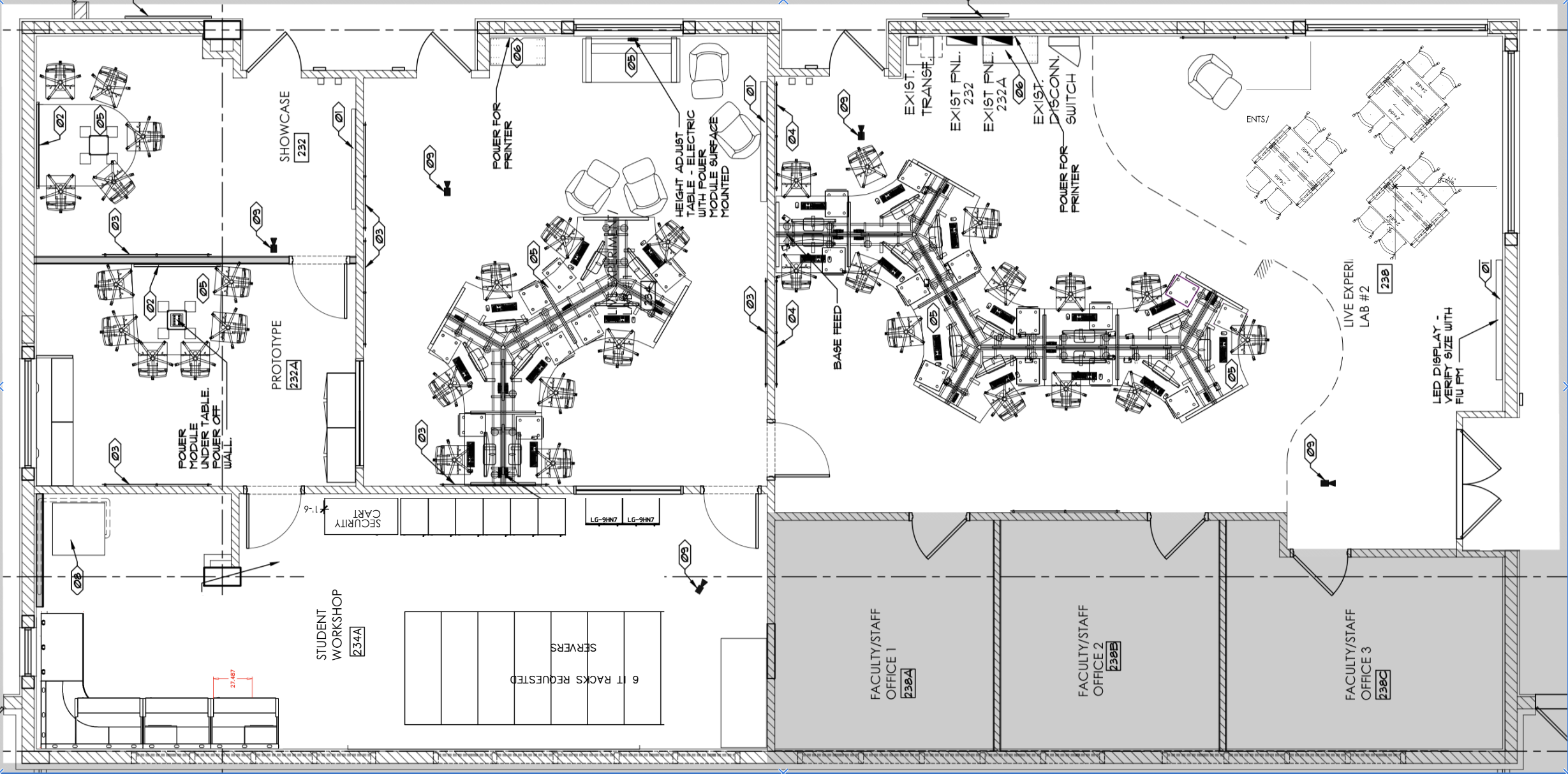 Community Engagement: Impact in Technology Transfer and EntrepreneurshipIn its second year of partnership with the FIU Academy for International Disaster Preparedness the FIU School of Computing and Information Sciences continues its development and operations of a virtual reality based simulation system for firefighter incident command training system called FIRE 360. This innovative system allows a firefighter instructor to assess both command decision making and communication skills of a group of fire fighter trainees faced with a residential fire scenario. The system is part of the incident training program conducted by the Academy and has been used to train over 350 firefighters in the City of Miami, Coral Gables and Hialeah. A new system which doubles the number of simulated teams and increase the range of simulations is being finalized and is expected to be released in Fall 2019. 

Using a 5-sided virtual reality theater and multimedia equipment developed in the FIU ICAVE, the system creates an immersive interactive visualization of a residential fire with animated fire and smoke effects, moving fire engines and taskable firefighters. Within this 3D world, the system allows an instructor to control hazards like fire and smoke, activate responding fire engines (and other support vehicles), and assign tasks to each team of first responders. Further the system allows trainees to take on first person tactical roles to conduct tasks like 360 assessments, jump-line deployment, and forcible entry. 

A typical simulation involves assigning one trainee to the tactical role in the ICAVE VR Theatre, another trainee to the command role observing the response activities on a large screen LCD display. Additional trainees will be assigned to dedicated LCDs which allow to see tasks assigned to their team. The instructor will preset and then adjust dynamically fire intensity parameters to simulate the lifecycle of the fire. The command role will engage teams to conduct suppression activities. Individual tactical roles allow each trainee to communicate their status conducting their activity via radio. The instructor will evaluate the command decisions and communication activities of all the involved trainees and provide feedback. Completing its first year of operation the Data Science for Airlines Industry, sponsored by Farelogix and developed by Dr. Shu-Ching Chen and Steve Luis, is dedicated to the study and implementation of advanced predictive analytics for the airline industry, using machine learning and artificial intelligence (AI). The team is developing world-class research, curating best practices and standards, and preparing data science graduates for work in the airline industry. Our students utilize public data sets to create novel data models for optimizing airline revenue management challenges. This first-of-its-kind program prepares graduate-level Data Scientists to apply data analytics to numerous airlines related to revenue management problems. Students research areas such as behavioral analytics, Customer Segmentation, Customer Sentiment Analysis. Case studies are used in courses serving our CS Ph.D. and MS in Data Science. In the past year, Farelogix has hired 22 FIU students for internships. The team frequently meets with Farelogix engineers to provide feedback on research agenda and course material. AirLab.fiu.edu is an engagement platform where airlines, industry experts, and students can discuss and share data science-related knowledge. The site is a vehicle to publish innovations and engage the airlines' industry.Other Community Engagement and Training ActivitiesDr. Masoud Sadjadi is leading FIU SCIS's effort to institutionalize the Vertically Integrated Projects (VIP) program model to FIU. With funding provided by the Helmsley Trust and under the leadership of Georgia Tech and the co-leadership of the University of Michigan, the Helmsley award has expanded VIP to a consortium of other schools, giving the program foothold in a variety of institutions across the U.S., including those that primarily serve underrepresented, minority, or nontraditional students, as well as members of the prestigious Association of American Universities.

VIP offers an ideal setting for rethinking STEM education because it attracts students of various ages, interests, and experiences together for ongoing work. VIP projects can last a decade or more, and undergraduates may spend up to three years with their project teams. When the program started, there were a few projects with less than 40 students reported only from one major. Today, we have expanded across several majors including Computer Science, Information Technology, Building Construction, Electrical, and Computer Engineering, Architecture and the Arts, Statistics, Marketing, and Liberal Arts, among others. We have created VIP groups of several projects with an average of 140 students per term including sophomores, juniors, seniors, and graduate students.

The initial Helmsley grant came to an end in December 2017, but the VIP project at FIU is active as it has been fully institutionalized. There are now courses included in the catalog of FIU that students at many levels, including sophomores, juniors, seniors, and graduate students, can take and participate in the VIP projects.
Additional data is available at http://vip.fiu.edu . Dr. Niki Pissinou hosted 16 local high school teachers to our NSF sponsored Research Experience for High School Teachers (RET) in Summer 2018. This Research Experiences for Teachers (RET) Site on Cyber-enabled technologies provides opportunities for teachers of science, math and technology to work with faculty at Florida International University. Through a six (6) week program, teachers participate in technical and educational research as part of a research community. Another cohort of teachers will participate in Summer 2019. Additional details are available at http://it2.fiu.edu/IT2_RET.php The NSF-funded Research Experience Undergraduates (REU) Site led by Dr. Pissinou continued in Summer 2018, including an additional four students supported by a US Army HSAP/URAP supplement; see http://it2.fiu.edu/IT2_REU/IT2_REU_2018.php. The 2019 cohort of students started May 28th. Additional details are available at http://it2.fiu.edu/IT2_REU/IT2_REU_schedule.php. In Summer 2018, the Ultimate Software Academy at FIU offered a workshop, taught by recent Ph.D. graduate Greg Reis. In this 5-day sequence, Greg Reis taught attendees to assemble and program an autonomous robotic car, using the Arduino-based Elegoo UNO Project Smart Robot Car Kit. Attendees wrote code to help the robot avoid obstacles and navigate a maze.In Summer 2018, the Florida International University School of Computing and Information Sciences, in conjunction with the STEM Transformation Institute hosted the Verizon Innovative Learning summer STEM camp for minority middle school boys for the second year. In attendance were 53 boys returning from six Miami-Dade County Schools (Jorge Mas Canosa, John F. Kennedy, MA Milam, Kinloch Park, West Miami, and Norland). During the camp, we reminded the boys that they embody and possess the engineering habits of mind to be successful in STEM fields and re-exposed them to the engineering design process and programming principles. They took these reminders and showcased them through their VEX robotics creations. The camp culminated in a VEX robotics competition and engineering design challenge judged by local Verizon engineers. We were also fortunate enough to host Miami’s very own Captain Barrington Irving and his flying classroom, where the students were able to fly drones through an obstacle course and program Sphero robots. Through experiential learning and inspirational student-mentors, we hope we inspired another generation of computing professionals and engineers.Distinguished Lecture SeriesWe hosted top-level scientists from top universities, industry-leading companies, government agencies, and Federal Labs via our Lecture Series. Videos of many of the lectures in the series can be found at https://www.cis.fiu.edu/2018-2019-lecture-series/. Ahmad-Reza Sadeghi, Technische Universität Darmstadt, "Hitchhiker’s Guide To The IoT Galaxy Full Of Security & Privacy Challenges"Frank Krueger, George Mason University, "Towards A NeuroPsychoEconomics Model Of Interpersonal Trust"Richard Chow, University Research Director and Scientist, "The Last Mile For IoT Privacy"Karine Megerdoomian, Principal Computational Linguist, "Event And Narrative Extraction From Administrative Records"Kamesh Madduri, Associate Professor PSU, "High-Performance Graph Analytics"Robert M. Szabo, Ph.D., Senior Technical Staff Member and Member of the IBM University Alliances, "Quantum Computing And IBM Q: An Introduction"Yuan Hong, Illinois Institute of Technology, "Preserving Both Privacy And Utility In Network Trace Anonymization"David R. Martinez, MIT Lincoln Laboratory, "Artificial Intelligence: Short History, Present Developments, And Future Outlook"Samuel Gershman, Associate Professor Harvard University, "Using Video Games To Reverse Engineer Human Intelligence"Chris Gniady, Associate Professor University of Arizona, "User Behavior At A Core Of System Optimizations"Ryan Smith, Associate Professor Department of Physics and Engineering, Fort Lewis College, "Navigation And Localization In Spatiotemporally Evolving Environments"Naveen Ashish, Chief Data Sciences Officer Link Corp, "AI And Data, For Good"Lan Wang, Department Chair and Professor University of Memphis, "IoT And Edge Computing In Named Data Networking"German Hernandez, Associate Professor | Department of Systems and Computing Engineering, National University of Colombia, Bogota, Colombia, "Algorithmic Trading Is Now Accessible For Everyone!"SCIS's AdvisingAcademic advising plays a vital role in student success academically and holistically. The School of Computing and Information Sciences (SCIS) Advising Center is strategically located at the Tech Station PG6-100 Suite, which allows the facilitation of a myriad of activities that integrate students, advisors, staff and faculty in a positive learning environment. With the community building and learning mission in mind, the advising team continues to provide services to Computer Science, Information Technology and some Exploratory students with the “High Tech High Touch” motto.
SCIS Professional Academic AdvisorsTiana Solis, Associate DirectorRuth SuarezMyrian HerlleJeanely GuzmanFederico MoscosoYessenia Lopez ReyesChristian Rivera (Engineering Online Success Coach)Caseloads 
As of June 15th, 2019: the total number of undergraduate students majoringin Computer Science or Information Technology is *2928* (active but not all enrolled in Summer). This does not include 156 expected new freshmen that were admitted under the new STEP Pathways which puts our student population over 3000. The school has continued to grow rapidly, including its undergraduate fully online programs.  Academic, social and outreach activities 
Besides carrying the tasks described in their formal job descriptions, SCIS Academic Advisors performed other list of activities and outreach including, but are not limited to, the following events.Freshman Student Orientations About: Oriented incoming First Time in College (FTIC) students. Discussed university and major requirements, how to be a successful student, and engaged in one-on-one advising sessions to determine appropriate classes.Besides advising new students, advisors volunteered at the Change of Major table, Parent Social, and/or assisted students with enrollment in the Computer LabDate(s): Various from July 2018 to August 2018, November 2018 to December 2018, and May 2019 to June 2019Transfer Student Orientations About: Oriented incoming transfer students. Discussed university and major requirements, how to be a successful student, and engaged in one-on-one advising sessions to determine appropriate classes. Date(s): Various from July 2018 to August 2018, October 2018 to January 2019 and April 2019 to June 2019.Induction to the Profession Ceremony ParticipationDates: July 31st (Summer), December 10th (Fall), and May 29th (Spring)Fall 2018 SCIS Week of Welcome (WOW)About: One week long event filled with activities and workshops specifically for students within SCIS to encourage advisor-student interaction, engage students, boost the Advising Center’s visibility, and encourage networking opportunities. Date(s): Week of August 28, 2018 Workshops/Activities: EAB-New Dashboard Tutorial and Advising Q & A, Student Organization Fair, Hardware Hands-On Demo, WOW Bash Party, and Software Development & Git Workshop by UPE
Group Advising/Graduation Check (Seniors) About: Workshop geared towards checking graduation requirements and going through Panther Degree Audit followed by one-on-one advising sessions 
Florida Summit On Accelerating Transfer Success, from Access to Success at UCF Date: September 18, 2018
ACM Richard Tapia Celebration of Diversity in Computing Conference, OrlandoDate: September 20 -23, 2018
Professional Advisors MeetingsDate: September 13, 2018
Anita Borg - Grace Hopper Celebration, Houston, TXDate: September 26 - 28, 2018
42nd NACADA Annual Conference, Phoenix, AZSeptember 30th to October 3rdAnnual Senior Design Project ShowcaseDate:  November 30, 2018 Upsilon Pi Epsilon - Induction CeremonyDate: December 8, 2018Spring 2019 College of Engineering and Computing Advisors Ideation SessionDate: February 13, 2019FIU STEMCON 2019 Undergraduate Student Success ConferenceDate: February 21, 2019
Spring 2019 Professional Advisors MeetingsDate: February 26, 2019 National Student Success Conference: Innovators and InnovationsDate: February 27- March 2nd, 2019
Women in Cybersecurity ( WiCyS) Information Session at FIU Date: March 5, 2019 - https://cis.fiu.edu/events/women-in-cybesrsecurity-at-fiu-info-session/FIU-MDC DayDate: March 21, 2019FIU Advising Spring 2019 Conference Date: March 22, 2019
Women in Cybersecurity Conference, Pittsburgh, PADate: March 28-30, 20196th Annual CFAS Symposium, FIUDate: April 4, 2019FIU LEAP - Leadership Education Advancement ProgramDate: April 15. 2019Annual Senior Design Project ShowcaseDate: April 20, 2019 
Professional Advisors MeetingsDate:  April 29, 2019 Seamless Transfer Pathways Prototyping SessionDate: FIU advisors meet with MDC advisors about how to improve the students’ transition to FIU
2019 NCWIT Summit on Women and IT: National Center for Women in TechnologyDate: May 14 – 16, 2019NACAC Career Fair, Doubletree by Hilton Miami Airport & Convention Center located at 711 NW 72nd Ave.  Date: February 24, 2019Panther Success Network Card Reader - TrainingDate: February 22, 2019MDC Transfer Information Session, Kendall CampusDate: April 24, 2019
Admitted Student DayDate: April 6, 2019
College of Engineering and Computing Advisors Ideation Session IIDate: June 5th, 2019First Fully Online Group Advising SessionDate:  June 28, 2019
SCIS Fully Online Students Outreach
For the 2018-2019 fiscal year, our online initiatives at the SCIS were focused on enrollments, outreach and personal development to further our student’s success in completing their degree, as we know distance learning is a very specific area that is outside the normal day to day operation of an on campus student. Professional development and initiatives of the Fully Online Success Team (Advisor/Coach)
Attended the Florida Summit on Accelerating Transfer Success September 8th, 2018, Every semester we have between 1-2 collaborative coach meetings where we discuss resources, future plans and how we can assist our students in obtaining their degree.  Schedule a One on One with new students ensuring they have the correct plan of study, as well give them a plan of study to follow for both current and future semesters. Schedule one on ones with students struggling to determine how we may assist them in making sure they pass the current class or change plan of study for the following semester. Make sure to keep in contact with their FIU Online Success Coach in case of any discrepancies or resources that may assist them. Every semester, for students who have not signed up for the following semester, an outreach is done to ensure they are engaged and reminded. As well do outreach for students on warning and probations to make sure we can raise their GPA and avoid dismissal. Outreach for FTIC students to make sure metrics are met, although most of our students are transfers. Fully Online MetricsThe Online Success Coach has had over 290 appointments over the course of the year.  
The Panther Success Network (PSN) based on EAB was implemented midway through for appointments, so other data may not have been captured. 213 of 359 enrolled for Summer term, the rest of the students are mostly incoming transfers for Fall 2019.  Flitpathways To Success at FIU

The S-STEM Flit-Path project is a collaborative effort among Florida International University (FIU), University of Central Florida (UCF) and University of South Florida (USF) to recruit, retain, and guide to success academically talented and financially needy students in the three IT-related disciplines Computer Science (CS), Information Technology (IT) and Computer Engineering (CpE). The advising team members have provided specialized advising and engaged the FIU Flitpath Scholars.  They also have guided and ensured that these scholars maintain their scholarship eligibility: succeed academically, participate in the community building mentorship and activities.

Flit-Path Scholar Orientation
Dates: September 14, 2018Flit-Path Fall 2018 Information Session
Dates: October 25, 2018Flit-Path Spring 2019 Information Session
Dates: February 15, 2019This event welcomed all current as well as incoming students who demonstrated interest in our program. This session was facilitated a Q&A learning environment where students would receive information about what it means to achieve as a Flit-Path Scholar. Students were very intrigued about the information they received from this session and therefore shared this information with their peers. This event also allowed our flit-path students to participate and engage more in our program. Flit-Path Symposium Spring 2019: Beat the Stress Of Finals! 
Dates: April 26, 2019The purpose of this event was to build community among our students while providing them with a chance to unwind from the stress of their studying for Final Exams. This activity allows for them to share and recap what they learned throughout the semester in a unique and fun way. Nonetheless, many of our students were expected to graduate this semester so this event allowed for them to share their final thoughts and advice (peer mentoring). Tutoring and Student Leadership & Development (ASI)
The Academic Success Initiative (ASI) in the advising office managed by one of the senior advisors is a program that addresses two critical needs of our student population:Help computer science and IT students (tutees) to master and overcome the complexities of their coursesOffer professional development and leadership opportunities to the tutors for many reasons:ASI function as a micro company. There, the tutors go through a rigorous selection/interview process, including passing a technical interview successfully. Emulating the interview process that companies like Facebook, Google, and Microsoft, to name few utilize with their prospective candidates. With this approach, we guarantee the knowledge and expertise of the tutor in the discipline to help tutees learn and pass their courses, if they invest study time to increase their learning after the tutoring session.The ASI model offers the opportunity to tutors to held positions like team leaders, and directorship, like a director of technology, logistic, marketing, etc. The goal is to train tutors for the real workplace with real duties. Little by little, they build professional skills to initiate a conversation with recruiters when they visit our institution and secure a chance to be interviewed. Many of our former tutors are working with companies like J.P. Morgan, General Electric, Lockheed Martins, Amadeus, State Farms, Amazon, Ultimate Software, Microsoft, etc. The same occurs with current tutors; they are interning with those companies and higher education institutions like MIT, for instance. All due to their dedication to excel in their studies, and gaining valuable experience through the ASI professional development as a tutor.Report
The data collected for ASI during the fiscal year of 2018-2019 indicates that students in Computer Science and Information Technology majors continue asking for tutoring assistance to overcome the challenges these majors pose to them.Fall 2018
During the fall of 2018 semester, ASI received a total of 1,176 requests. From those, ASI completed 926 tutoring sessions for various CS and IT courses.During this semester, a total of 36 students attended a study hall and a study night sponsored by Spotify.Spring 2019
During the spring of 2019 a total of 1,348 requests were received. From those, 1070 tutoring sessions were completed for various courses.During this semester, a total of 34 students attended a study night organized by ASI.The addition between both semesters indicates that ASI had a total of 1996 tutoring sessions. Including the participation of 70 students who attended to the study halls/study nights held by ASI.The courses most requested in both semesters were Programming I (COP2210/COP2250), Programming II (COP 3337/COP 3804), Discrete Structures (COP3100), Fundamentals of Computer Systems (CDA 3103), and Data Structures (COP 3530).It is important to note, that this report does not include the sessions offered during the summer semester. The tutoring sessions occurred between the end/beginning of the fiscal year.Student Club UpdatesUpsilon Pi Epsilon (UPE)The Florida International University chapter of Upsilon Pi Epsilon (UPE) had an incredibly successful year, establishing itself as the premier organization for students majoring in the computing and information disciplines. As the only honor society in these fields of study, UPE’s mission is to provide these students with a community that recognizes their academic achievements and promotes career development. The organization accomplishes this mission by offering a variety of programs and activities, through which students can gain knowledge, develop their skills, and kick-start their professional career. Under the leadership of Chapter President Christopher Rodriquez, UPE has become home to the largest and most active group of students in the School of Computing and Information Sciences. To this end in the 2018-2019 academic year UPE welcomed 500 students into the organization and inducted over 77 new members to the society. In addition, the UPE chapter won the UPE Outstanding National Chapter Award, and the 2018-2019 Outstanding Community Service Award, Upsilon Pi Epsilon - Google CS First, FIU Council for Student Organizations.In the past year, UPE hosted activities such as information sessions, technical workshops, social events, outreach, and more. The first includes presentations from renowned companies such as Google, Microsoft, Amazon, Facebook, and Intel among others. Through these information sessions, students learned about their career opportunities and networked with company representatives.As part of its Software, Hardware and Cyber Development Program, the organization also hosted many of its popular technical workshops for students. These workshops included:GitHub and Software DevelopmentGame Development WorkshopBlockchain WorkshopMachine Learning WorkshopReact Native WorkshopWeb Development Database Management Mobile Application Development Hardware Development Graphic DesignMicrosoft Azure WorkshopThrough each of these workshops, hundreds of students were exposed to new technologies and used them to develop their own projects. These projects served as resume experience for internship and job applications. UPE also coordinated other programs including: SparkDev, MentorFIU, Hackers, and Discord HypeSquad.UPE also hosted professional development activities to help students grow professionally and advance their career through activities such as company information sessions, resume reviews, interview skills workshops, and more. These events happen every couple of weeks and are hosted by industry, faculty, and senior students. They have connected our members with many companies, who have extended internship and job opportunities to them.UPE join with the Google igniteCS program to promote computer science to our community by teaching grade school students about coding. Students in the program currently visit 15 elementary and middle schools in Miami-Dade County every week, teaching about 500 students. Together, they work on a curriculum that includes logic, binary, algorithms, block coding, and more. At the end of the year, we invite all grade school students to attend CodeFest Miami - a hackathon where they can show off the skills they’ve learned through the program. Last year, UPE hosted our second major hackathon, ShellHacks, which brought together over 700 students from around Florida, as well as other parts of the world. It was sponsored by many top companies, including Spotify, Amazon, Microsoft, Facebook, and others. UPE also hosted other signature events such as the Gaming Tournament, Town Hall Meeting, and Induction Ceremony. The organization participated in major campus events such as MangoHacks, Relay for Life, Engineering Expo, and CodeFest Miami as well.Using the resources obtained through the ShellHacks sponsorship, UPE was again was able to have its own space on the MMC campus in PG6 Tech Station. The UPE chapter has rented the Makerspace PG6-130a from FIU Facilities and is currently adding furnishings and other amenities to the space. Having a space for UPE on campus is once again is a major achievement. UPE will use this space to store all the artifacts used for the various workshops and items used for ShellHacks. This space will also be shared with other student organizations that collaborate with UPE on various projects.FIU STARSFIU STARS is part of a national organization called STARS Computing Corps, whose purpose is to provide leadership, mentoring, and technical skills as a means to broaden participating in computing.  FIU STARS provides high-quality peer tutors to CS and IT majors. We provide peer tutoring to all SCIS students covering multiple courses, with primary focus on Java programming, database, networking, and operating systems. STARS was the first tutor group to offer fully online peer tutoring for Java programming this year, and will be expanding its course coverage next year.Association of Computing Machinery (ACM)In 2018-19 FIU ACM has 565 registered members and 100 active members coming from diverse backgrounds and majors: CS, IT, Engineering, IoT, Cybersecurity, Data Science, Mathematics, Statistics, Economics, Psychology, and Biology. The President of the Chapter was Raul Mittal and was instrumental in FIU ACM’s Chapter Activities Award noted in the earlier in the Performance report. FIU ACM holds meetings and workshops every week on different topics to expose people to a multitude of fields in technology led by faculty, alumni, and students alike. We host special events for professional development, including interview preparation, hosting companies on campus, and networking sessions. We help students apply for jobs and internships and have a strong focus on recognizing members who excel academically and professionally. We also participate in the ACM ICPC and have a programming team of dedicated students that meet on Thursdays and Saturdays to practice. We have an Undergraduate Research Access Program to allow our members to experience research in computing with Professors at FIU. We organize MangoHacks, a 36-hour student-led hackathon held at FIU. This was another successful year in spite of several officers left in the middle of the year due to securing internships and full-time positions at Facebook, Google, Microsoft and Amazon. ACM at FIU is growing exponentially and has been organized into committees: Programming Team, MangoHacks, Research Program allowing our members to pursue their interests and create more leadership opportunities within ACM at FIU.This year, we hosted a Cloud Computing Workshop Series with Citrix, where Citrix Engineers led technical workshops on different areas of Cloud Computing such as microservices and globally distributed systems. The workshops were attended by over 100 students and sponsored by Citrix. We also had a series of workshops led by faculty members at the School of Computing and Information Sciences at FIU. The Intro to Artificial Intelligence and Machine Learning Event with Dr. Miguel Alonso Jr had over 50 attendees. It was part lecture and part hands-on workshop. We also have a 3-hour long Intro to Underwater Robotics workshop with Dr. Gregory Reis which is funded by our partner CodePath.org. We will also have Data Structures for Technical Interview Workshop with Dr. Antonio Bajuelos. We wrapped up the academic year with a Study Night for Finals in collaboration with the Academic Success Initiative (ASI), the tutoring program at FIU, Upsilon Pi Epsilon (UPE) at FIU and Women in Computer Science (WiCS) at FIU. All our events are posted on our website - acm.cs.u.edu/calendar/events and pictures are posted on our Facebook Page - facebook.com/ACMatFIU and videos of workshops and meetings on our Youtube Channel - ACM FIU.For the past four years our ACM FIU chapter has been organizing MangoHacks, a 36 hour student-run hackathon that takes place every Spring semester over any given weekend. This year we had over 1000 people register and 496 students attended MangoHacks 2019. MangoHacks is a celebration of learning and collaboration. We invite high school and college students from Florida International University (FIU), all over Florida and North America to come and build something together. We started off with a sponsorship fair, where we bring attendees face-to-face with representatives and recruiters from sponsoring companies. Our top-tier sponsors gave on the spot interviews to attendees at FIU throughout the weekend. During the event, attendees had access to mentors, comprised of seniors, graduate students, alumni, and professionals from our sponsors. The mentors helped participants with debugging, and figuring out what technologies, frameworks, hardware, etc. was right for their projects. The point of MangoHacks is to learn anything you want, and having the mentors there to help makes things less intimidating. Throughout the weekend, we had thirteen workshops happening around the clock of varying diculty, presented by FIU students, professionals from our sponsors, and university professors. These workshops took place in a room that seated up to 50 students and were always packed. In addition to professional development events, we also had more lighthearted gatherings and team-building activities. We hosted a cup-stacking contest in collaboration with Major League Hacking, salsa dancing lessons, a pool  enthusiast meeting, an impromptu rap-battle session, random mango giveaways. A team of ACM members worked all semester long, planning, making the website, handling relations, planning travel for other universities, making sponsorship packets and reaching out to potential sponsors, marketing, and handling day of operations, working hand in hand with the board, especially the treasurer, to be able to fund the event. To see the plethora of projects developed at MangoHacks check out the Devpost: https://mangohacks.devpost.com/ For more about MangoHacks check out the website: http://mangohacks.com/Outreach and Community EngagementUltimate Software Academy for Computer Science EducationThe Ultimate Software Academy for Computer Science Education at FIU, directed by Dr. Giri Narasimhan, aims to build a learning community involving K-12 teachers and students, FIU faculty and students, industry, foundations, and other NGOs. This is achieved by a expanding number of outreach activities including professional development workshops for K-12 teachers, programming and robotics competitions for students, programming and robotics workshops for the community, training in problems solving and computational thinking, educational research, and much more. The Academy inspires and cultivates the advancement of a community of K-12 teachers and students who continuously rediscover computing and apply its principles to creatively solve problems and engender innovation. The Academy is supported by a generous, ten-year $1,000,000 grant from Ultimate Software, Inc. The Academy is on its way to become a hub that connects all stakeholders in S. Florida involved in computing. PartnershipsWith the help of the Ultimate Software grant, the Academy has built relationships with two important partners over the past several years: Miami-Dade County Public Schools, and the large nonprofit organization Code.org. Miami-Dade County Public SchoolsAs in the last 2 academic years, the Academy provided various types of training to K-12 teachers and students from both Miami-Dade and Broward counties. The topics covered by the training in 2018-19 included: Computer Science Discoveries (CSD), Computer Science Principles (CSP), Advanced Placement (AP) Create Task, Alice programming, Python, and Sphero and Arduino Robotics Programming. As a result of our strong efforts, MDCPS has approved the Ultimate Software Academy as a site for teacher professional development (PD). Code.orgCode.org® is a nationwide nonprofit dedicated to expanding access to computer science in schools and increasing participation by women and underrepresented minorities. Their curricula and training programs have been used to train close to a million K-12 teachers and have impacted tens of millions of K-12 students. In April 2017, FIU signed a temporary MOU with Code.org to offer FIU’s first week-long Computer Science Principles workshop for teachers during Summer 2017. This successful effort led to the signing of a 3-year MOU and the designation of FIU as a Code.org Regional Partner. Between September 2017 and April 2018 the Academy has offered additional weekend workshops. The workshops were repeated during the year 2018-19 as well. There were week-long Code.org workshops in July 2018 for Computer Science Principles (CSP) and Computer Science Discoveries (CSD). All of these workshops are financed by Code.org, at approximately $80,000 per year. Code.org’s faith in the quality work of the Academy is a testament to the hard work of all the individuals involved in its activities. Since 2016, when we signed the MOU with Code.org, the Academy has trained a total of 34 middle school and 42 high school teachers, impacting a total of 2,647 students in all, of which 2,272 are underrepresented minority students and 918 were girls. The number of schools impacted from this program is 58. This summer, the Academy will train a total of 52 middle school and 30 high school teachers. Programming Team ActivitiesThe Academy has continued to develop the FIU programming team by offering scholarships, weekly tutorials, and training sessions. Many programming team member have served an internship at Ultimate Software, and many have become full time employees. Other team members have enrolled in graduate studies or have gone on to employment at other prestigious companies in the field. During the 2018-19 year, we awarded $14,000 in scholarships to team members. For a second year in a row, FIU was a South Florida site for the ACM Regional Programming Competition. The competition involved two faculty members and about 25 student volunteers. The event was attended by the national director of ACM ICPC, providing excellent recognition for FIU and the Academy. At the competition, the FIU team won 2nd place in Division II. The Academy hosted the 14th Annual FIU High School Programming Competition on April 6, 2019. A total of 35 teams (105 students) from about a dozen Florida high schools. High School and Middle School students from Doral Academy have trained with the FIU team during Spring 2019. Programming Team Intensive Training RetreatThe Academy hosted the National Programming Team from Universidad Nacional de Colombia, Bogota. The Colombian team brought two outstanding coaches to train FIU students and students from the Doral Academy. The week-long training session was a huge success. The expenses for this weeklong training workshop were paid for from the Academy funds. Vex-IQ Robotics CompetitionAs an outstanding example of community outreach by the Ultimate Software Academy at FIU, the VEX-IQ brought to the FIU campus roughly three hundred students in the age group 9-13, their mentors/coaches, parents, grandparents, family and friends. It captured their imagination and left a mark on them and will hopefully draw them to STEM disciplines in the future.  The photographs from the First Robotics VEX-IQ challenge can be found at: http://bit.ly/2zfQD7S. Many individuals contributed generously to this hugely successful event. Prof. Giri Narasimhan directed the event; Prof. Greg Reis managed the large number of FIU volunteers, food, parking, anthem singer, and a whole host of little things; Vitalii Steblyankin helped with logistics. Pam Wentworth, Adam Mack and Vanessa Socarras from Miami-Dade designed and conceived the event. Adam Mack orchestrated the individual games at the competition and was the eMCee for the event. The FIU student volunteers were judges and referees; Prof. Ubbo Visser from U Miami was the Master Judge. Dean Volakis and Prof. Leonardo Bobadilla helped with the Awards Ceremony. The positive feedback from the parents and coaches at the end of the event was sufficient evidence that it was a big success. More on the event can be found at #FIUAcademyCSE on Twitter and Instagram.Robotics ClubDuring 2018-19, a student-run Robotics Club was initiated with the help of Greg Reis. Students were recruited from CS, IT and ECE. Robotics equipment was purchased for the club using the Academy funds, which will be used for doing exhibition events to cultivate interest in robotics. Seminar Speakers & ConferencesThe Academy sponsored a talk on Science Communication by Dr. Mahaletchumy Arujanan, which was co-sponsored by the MARC U*STAR program at FIU. The Academy will also sponsor a conference of McNair scholars later this summerTravel GrantsThe Academy sponsored travel grants for students to present research work and to explore graduate school and career options. Bhavyta Chauhan was given a travel grant to visit Drexel University’s graduate school program. Six female graduate students will be given a travel grant to attend the Grace Hopper Conference later this year. Four students were supported to become members of the prestigious Golden Key Honor Society. Vitalii Stebliankin will be given a travel grant to present his research at the premier ISMB conference later this summer. Archimedes School PartnershipAn agreement has been reached with students and teachers from Archimedes Academy to get high school students involved in college activities and to host a Career Fest later this year. Robotics CurriculumIn collaboration with Prof. Greg Reis and partners from Brazil, we are designing a comprehensive robotics curriculum for K-12 students. A pilot cohort of teachers will be trained using this curriculum in Fall. The website will be launched this Fall. HiresVitalii Stebliankin and Gabriella Drummond were hired as assistants for the Academy and are supported by funds from the Academy. Tech Station Hardware and Services LabMichael Robinson oversees operations at the Hardware and Services Lab in Tech Station. The Hardware and Services Lab, offers multiple services, organized under multiple projects such as Tutoring, Certifications Training, Hardware Hands-on, Cyber Security, creating and testing new classes for students with Autism, building, repairing and creating computing networks, training the students in hands-on internships and other projects. Our purpose is to train our students to apply their theoretical learning into actual hands-on knowledge. During the 2018-19 Academic Year, the Lab hosted hundreds of students from Computing and Information Sciences and other majors, referring them to internships and permanent jobs to companies like Microsoft, Lockheed Martin, DOD and other Government Agencies, and other companies as well as to programs with paid tuition and stipends for Graduate School.The Hardware and Service Lab is open to any FIU student regardless of their major, Monday through Friday, from 12pm to 8pm and Saturday from 12noon to 4pm. offering tutoring for multiple FIU classes and certifications training, preparing students to take their certification exams, and many other services. Hands-on training with physical computer hardware is one of our projects. Students learn to take apart and put together, desktop computers, laptops and servers learning the purpose of each component, as well as the manufacturers, maximum capabilities, prices, warranties and how to design networks. Computer Networking and Land Line Telephones cabling is taught, providing all parts and tools necessary including hubs, switches, routers and wireless equipment, installing multiple Operating Systems and Virtual Machines, such as Windows and multiple Linux Flavors, with specific purposes including Business, Research and Cyber Security, building networking infrastructures. This Summer semester we created a class under the name IDS 3917-U01C (54121) VIP Pgm-B (Directed Individual Study) held at PG6 112 and the Hardware Lab, which qualifies as a class and a Hardware-Software Internship. This internship class has 38 students and is designed to prepare students with the required knowledge to design, build and install the hardware and software needs of an organization. This class is divided into two general sections, Software and Hardware and the training to get the A+ 220-1001 and 220-1002 certification.During the last four years we brought our Hands-on Hardware Training to our community by being members of the Miami Maker Faire. During the last 10 semesters, thousands of our students, MDC, High School and Middle School students as well as teachers from High School and MDC and the public in general, have attended our Cyber Security Level 1 and 2 Pentesting workshops. Using surplus equipment, we built our own Cyber Network where our students can legally apply their acquired knowledge. We do in-depth, hands-on training performing ethical hacking and penetration testing within our controlled environment. Students are exposed to the basic concepts of ethical hacking, such as reconnaissance, scanning, exploiting, maintaining access (backdoor), and covering tracks. During the Summer 2017 Semester the Hardware and Services Lab offered an apprenticeship program of 62 SCIS students who volunteer to do various IT tasks for a local clinic three times a week. In the Spring of 2018 Michael Robinson offered the credit-based class IDS3917 where he taught Cyber Hardware building on Fridays and Cyber Software applications on Saturday. We also support with training, space and time.: Girls Who Code; People Who Code; Home-schooled Students; Dan Marino Foundation, Women in Computer Science (WiCS), and other groups.SCIS Programs and EventsAt FIU School of Computing and Information Sciences (SCIS) service to the community is an important mission we strive to fulfill. Our School seeks to have both a global scientific impact and an engaged and relevant local impact in Miami and South Florida. Whether we are providing advanced workshops for teachers, demonstrating state-of-the-art technology at an event, or providing students with opportunities to learn about technology, our faculty, staff, and students are committed to sharing their knowledge and talent for the betterment of society.The following activities performed during July 2018 – June 2019, mostly in Miami-Dade County, help broaden participation and understanding of computer science (CS) and information technology (IT). With workshops, events, conferences, webinars and other forms of engaging the community, SCIS continues to offer numerous local opportunities to:Students in K-12 schoolsParents of students in K-12 schoolsSchool teachers and administrators Non-profit organizationsCollege studentsCS/IT businessesIn our SCIS Community link https://www.cis.fiu.edu/community/, the following are information and pictures of activities under the supervision of Mario Eraso, Ph.D., SCIS STEM Outreach and Internships Coordinator:FIU Coding Clubs- Middle school club members participated in the 4th Annual Code/Art Miami event hosted by University of Miami on Sunday, March 3rd. The coding clubs are now branded as CodeHer clubs, based on a partnership with local nonprofit organization Code/Art https://code-art.com/. The clubs were previously branded as Girls Who Code clubs.SCIS STEM Outreach and Pedagogy- Dr. Mario Eraso presented on “SCIS STEM Outreach and Pedagogy” during “Mixtape Mondays,” an event hosted on July 9th by the Frost Art Museum and which encourages FIU faculty/staff to share their research interests.High School Internships- SCIS hosts two high school students during the Summer Youth Internship Program at FIU.Code/Art Partnership- Univision 23 Channel highlights the FIU SCIS and Code/Art partnership: https://www.univision.com/miami/waqi-am/noticias/educacion/miami-dade-le-apunta-al-futuro-capacitando-a-ninas-e-hispanos-en-las-carreras-stem-videoCS-STEM Afterschool Program in Miami Beach- During fall 2018 and spring 2019, the City of Miami Beach awarded Dr. Mario Eraso $37,400 for hiring twenty CS/IT students to facilitate the learning of content of 5 classes in an afterschool setting at two schools: Fienberg K-8 Center and Biscayne Elementary. About 150 students per semester participated in the following classes: Logic/Math Games, Robotics, Scratch Coding, 3D Printing, and Virtual Reality.SCIS and Code/Art Collaboration- Code/Art received from United Way $25K for the Grand Innovator Award, as shown here: https://code-art.com/inspire305winner/. This link shows a picture of Kierstin Matsuda, SCIS student and last year’s facilitator of FIU Coding Clubs, and Code/Art staff receiving the award. Code/Art’s Matching Grant Awards- to teach coding to South Florida youth through art with support from a matching grant award by Microsoft ($116K) and Knight Foundation ($116K), and in partnership with FIU. In the last two years, Code/Art has hired 90 FIU students to work on a per-hour basis: 20 CS/IT students in spring 2019; 30 CS/IT students in fall 2018; 25 CS/IT students in spring 2018; and 15 CS/IT students in fall 2017. This program focuses on using the arts to inspire girls throughout Miami-Dade County to learn to code. The award will help Code/Art build the organization’s capacity and advance a train-the-trainer program to support art teachers across Miami-Dade County to deliver introductory computer science-based lessons in the classroom. Over the course of 2019, Code/Art will train 60 Miami-Dade County middle school art teachers to deliver four intro-to-coding lessons to their classes during the school year with the support of FIU SCIS. The program will reach 15,000 Miami-Dade County public school students, 80 percent of which will be from underserved communities. The following link to the local newspaper describes the program: https://www.miamiherald.com/opinion/op-ed/article227190679.html1st Annual FIU Robotics Open- More than 300 students from elementary and middle schools around South Florida participated in the 1st Annual FIU Robotics Open. Thirty teams competed to demonstrate their skills in mathematical analysis, creativity, engineering design, and computer programming in a fun and engaging way. As an outstanding example of community outreach at FIU, the robotics open brought to our campus roughly 600 people, including students ages 9-13, their mentors/coaches, parents, grandparents, family, and friends. FIU SCIS students volunteered as judges and referees. This event was coordinated by SCIS Academy for CS Education.Women in Computer Science Panel Discussion and Networking- Ruth Suarez (SCIS Academic Advisor), Cristy Charters (SCIS Instructor), Amy Renshaw (Code/Art Co-founder and President), Alejandra Massuh (WICS Student Organization President), and Darlene Holland (Chemistry and Coding Educator) acted as panelists during a discussion of women’s issues in computer science. About 60 high school participants from three different summer camps met at FIU to network and discuss current issues on their career interests. The discussion centered around workplace changes necessary to better serve women in CS, women’s role in the family and society, different sub-fields and types of positions in CS/IT, and leveraging social media to alleviate challenges.New CSTA Miami Chapter- A new regional chapter of the Computer Science Teachers Association was formed in Miami. Local CS teachers gathered on February 28th and March 21st to meet each other personally, and to establish long-term goals for the Miami chapter. At the meetings, participants discussed about the regional barriers to CS education. Two other meeting were scheduled on April 4th and on June 13th at CIC Miami. The leadership team (president, vice president, secretary and treasurer) has been elected for one year. FIU acts as the local chapter’s university partner. For more information, visit: https://miami.csteachers.org/.Standard SCIS Outreach Programs and Events-2018 Girls Who Code (GWC) Summer Immersion Program- During seven weeks, high school rising junior and senior girls learn skills in web development, app development, Java programming, robotics and other computational thinking skills. As of 2015, the participants meet in Tech Station and are also exposed to leadership, presentation and teamwork skills. More on GWC: https://girlswhocode.com/summer-immersion-programs/Number of Participants   -2015: 	20		     -2017:	20   -2016: 	20   -2018: 	20-2018 Visualization, Informatics, Technology, Automation and Learning (VITAL) Summer Camp- This is a multi-disciplinary summer camp in collaboration with the Moss School of Construction, Infrastructure and Sustainability at the FIU Engineering Center. During two weeks, the participants use coding and virtual reality (VR) as connectors of different STEM disciplines. This camp is for high school students going into 11th or 12th grade. More on VITAL Summer Camps: https://vital.fiu.edu/summercamp2019/https://vital.fiu.edu/summercamp2018/https://vital.fiu.edu/summercamp2017/https://vital.fiu.edu/summercamp2016/Number of VITAL Summer Camp Participants / Applicants   -2016 Architecture, Structures, Coding and VR:	 		5 / 5   -2017 Construction Safety, Coding and VR:				8 / 45   -2018 Fall Prevention, Coding and VR: 				12 / 36   -2019 Mind Safety. Avoid Shocking Experiences. Coding and VR: 	12 / 51Number of Male / Female VITAL Camp Participants   -2016 Architecture. Structures. Coding and VR:			5 / 0   -2017 Construction Safety. Coding and VR:				4 / 4   -2018 Fall Prevention. Coding and VR:				8 / 4   -2019 Mind Safety. Avoid Shocking Experiences. Coding and VR: 	10 / 2-2018-2019 FIU Coding Clubs for Middle School Girls- During ten weeks each in the spring and fall, middle school girls attend three clubs that meet on campus to learn CS/IT skills. Meetings are in Tech Station for 2 hours per week. Attendance is above 90%.	Number of Participants     -Originally high school girls in fall 2016:		5   -Middle school girls in spring 2016:		8   -Middle school girls in fall 2017:			20   -Middle school girls in spring 2018:		26   -Middle school girls in fall 2018:			20   -Middle school girls in spring 2019:		25-2018 Code Fest Miami- Elementary and middle school students meet to create group projects using Scratch.  As of 2015, the event is held in Tech Station in the second week of December.Number of Participants   -2014:						50   -2015:						95   -2016:						130   -2017:						120   -2018:						165-2019 FIU CEC Engineering Expo- SCIS students and members of UPE Student Organization participated in the Expo, and welcomed students from Miami-Dade County Public Schools (MDCPS). Participants were able to engage in robotics and coding reality activities. About 2,000 visitors attended the event.-2019 Miami Maker Faire- SCIS student organizations UPE, ACM and WICS, and Hardware and Services Lab staff exposed visitors to CS/IT activities. About 5,000 visitors attended the event.-1st FIU CS-STEAM Summer Camp- This camp is for middle school children and will replace the Girls Who Code Summer Immersion Program. For more information, visit: https://cs-steam.cs.fiu.edu/.-Dr. Mario Eraso’s Twitter Account- For more SCIS Outreach Activity, visit: https://twitter.com/marioerasomInternships Program-Resume Writing Workshops- One resume writing workshop customized for CS/IT majors is offered three times per year in fall, spring and summer semesters. One-on-one meetings are scheduled weekly in coordination with SCIS Academic Advising. -Company coordination meetings- These meetings are led by Steve Luis. Emmanuela Pierre, Audrey Johnson and Dr. Mario Eraso attend the meetings on a bi-weekly basis.-Fall 2018 Information Sessions- Company information sessions were more than doubled in fall 2018 as compared to fall 2017. The following companies met our students in the SCIS building:Citrix		FarelogixJPMorgan ChaseUltimate SoftwareNaval Air SystemsMicrosoftLenovoNationwide InsuranceMIT Lincoln LaboratoriesZillow GroupFacebookDeloitteKaseyaSpotifyWorld Fuel ServicesColorado State UniversityAssurantRoyal Caribbean Cruises-Spring 2019 Information Sessions- Company information sessions were held in the SCIS building:TumblrAmazonVanderbilt UniversityJPMorgan ChaseNAVAIRDeloitteCIAKaseyaRoyal Caribbean CruisesCarnival Cruise LineZillow GroupJack Gordon Institute for Public PolicyCity National Bank of FloridaDetails of FIU Coding Clubs Program-In Fall 2018, 20 middle school students participated in the FIU Coding Clubs that meet on campus. Alpha (6 girls at beginners level), Beta (8 girls at advanced level) and Eta (3 boys and 3 girls doing homeschooling and at beginners level). -In Spring 2019, 25 middle school students participated in the FIU Coding Clubs that meet on campus. Alpha (7 girls at beginners level), Beta (8 girls at advanced level) and Eta (5 boys and 5 girls doing homeschooling and at beginners level).-Two community events were held in Tech Station in spring 2019: Bring Parent to Code & Project Showcase Day (40 participants including parents and students); Networking with Gulliver Prep Academy CS/IT Students and Teachers (20 participants including parents and students)-The curricula have been slightly altered to: Alpha and Eta groups focus on loops, conditionals and Scratch games, in addition to animations and self-portraits using JavaScript. Beta group focuses on variables, functions, arrays and Scratch projects, in addition to notions in Python, web development, how the internet works and C# in Unity.-This year’s three SCIS female students who act as facilitators of the FIU Coding Clubs are Taylor Rivera, Paola Castro and Narmeen Kibria. Previous facilitators Kierstin Matsuda (still pursuing a master’s degree in CS), Lissett Munoz (hired by Home Depot CS/IT Department), and Cristina Alonso (hired by Ultimate Software) are still in communication with the new facilitators and act as remote mentors.-For a second straight year, a club participant, among 50 applicants, won the Self-Portrait Competition during the 4th Annual Code/Art Miami event on March 3, 2019.Renewed SCIS-Code/Art MOU-Code/Art is a nonprofit organization in Miami that uses art as an onramp to coding and is for girls in grades 4th through 12th. Code/Art continues to hire part-time several of our students as Coding Facilitators and Lead Instructor. Specifically, Code/Art hired again this year SCIS students to teach 10 Hour of Code Sessions to 300 students simultaneously at Young Women’s Preparatory Academy, an all-girls 6-12th grade school.-4th Annual Code/Art Miami- The event was not held at FIU, as had been planned. It was held again at University of Miami due to logistics reasons. Next year, the 5th Annual Code/Art Miami event will be held at FIU Panther Arena on May 2020. FIU Office of Community Engagement has started to plan for the event. -FIU Coding Clubs Showcase- This is a family event in which the club members present to the community games and projects they have coded using Scratch. The more advanced students present educational slides on the fundamentals of coding and discuss achievements by prominent women in the history of computer science. The event was attended by 40 family members. Taylor Rivera, Paola Castro and Narmeen Kibria, SCIS female students, facilitated the event.-Bring Your Parent to Code Day- This is a community event where participants of the FIU Coding Clubs share their coding abilities with parents and siblings. The event was held at FIU SCIS Tech Station at the same time as the FIU Coding Clubs Showcase.-Development and Piloting of STEAM Activities- Encryption, face recognition and virtual reality activities have been designed at SCIS to enhance Code/Art’s curriculum.-Pixelate It! Event- This event was held in Pinecrest Library on 8/25/19.-YWPA Leadership Training Event- This event was held at Young Women’s Preparatory Academy with 12th graders who act as mentors for younger children in the school.-Code/Art Professional Development for MDCPS Teachers- This training was held at the Frost Art Museum on 9/9/19.-Art and Wine Tasting Event- This event was held in Pinecrest Library on 4/26/19.-Letters of Support written for Code/Art- Letters were written when Code/Art was applying to Microsoft and Knight Foundation grants.-Letters of Recommendation written for CS/IT students- Previous FIU Coding Clubs facilitators Kierstin Matsuda, Lissett Munoz and Cristina Alonso have requested recommendation letters when applying to CS graduate school.Summary of Events Planned for Summer 20191st Annual CS-STEAM Summer Camp:				20 participants4th Annual VITAL Summer Camp:					15 participantsEncryption of Paintings with FIU All-Stars Program: 			40 participants3D Printing using Solids of Revolution with FIU All-Stars Program: 	40 participantsTotal:								115 participantsOther Activity Supervised by SCIS STEM Coordinator-Gulliver Prep Academy- Guidelines for Mu Alpha Theta club’s community program -Mater Grove Academy- Implemented Encryption Activity-Carlos Finlay Elementary- Implemented Encryption Activity-Ronald Reagan High School’s Teaching Academy- Presentation on STEM Education Career Opportunities in collaboration with FIU’s School of Education.-Tours of Tech Station to University visitors- Tours by Dr. Mario Eraso when Steve Luis, Director of IT and Business Relations, is unavailable.-Women in CS Twitter Chat- Live Twitter chat coordinated by Ili Simhi, SCIS Social Media Coordinator, and Dr. Mario Eraso.-Museum of Contemporary Art Virtual Reality Event- Coding Club participants presented to the public VR projects in Unity.-Support on statistical methods for hypothesis testing provided to high school teacher working with Dr. Mark Finlayson, SCIS assistant professor and NSF CAREER Award recipient.-VR Curriculum Guidelines- In collaboration with Mr. Mark Godinez, high school teacher in Homestead, Florida-Robotics PD for MDCPS Teachers held in Tech Station- Three sessions-Implementation of Graph Theory Activity at St. Philip’s Episcopal School and in collaboration with Mr. Rich Schiccatano.-Senior Project Mentor- Design of Mobile App (versions 1 and 2)- Dr. Mario Eraso supervised the work of two CS/IT senior students.-Instructor for COP 3949- Dr. Mario Eraso is the instructor for this course that grants 1-3 credits to students doing internships in CS/IT.-Bots4All Robotics Events-Collaboration with SCIS Academy for CS Education-Industry Advisory Board Meetings- Presentation on SCIS STEM Outreach-Participation in Microsoft Education’s community programs- Miami-Dade County Technology Educators Network meetings resulted in the formation of the CSTA Miami Chapter, co-founded by Dr. Mario Eraso and Carlos Vazquez, president of Miami EdTech, a nonprofit organization that assists MDCPS technology teachers.School Statistics (Enrollment, Graduation, Research, etc.)Table 1: SCIS Student HeadcountNote 1: LD CS = 330; LD IT = 165; UD CS = 851, UD IT = 800Note 2: MS includes MSTN (19), MSCS (63), MSCyberSec (64), MSDataSci (23), and MSIT (61)Note 3: Here, MS is equivalent to GRAD I, Ph.D. is equivalent to GRAD IINote 4: TOTAL SCIS HEADCOUNT = 2460 – 19% higher than FY17-18Note 5: Fall 15, 16, and 17 undergraduate headcount does not include "exploratory CS" majorsTable 2: Student FSCH GenerationNote: Prior Years updated to current definition of FTE vs FSCH per accountability.fiu.edu.Table 3: SCIS Degrees AwardedTable 4: Sponsored Research FundingNote 1: 2018-19 amounts are preliminary based on SCIS data as of 6/19/2019Table 5: SCIS Proposals SubmittedNote 1: 2018-19 figures are based on SCIS data as of 7/1/2019Note 2: Includes proposals led by other units with significant SCIS participation / collaboration; does not include withdrawn proposalsTable 6: SCIS Research PublicationsList of SCIS Current Funded Projects in 2018-2019Recent List of Companies/Organizations Seeking CS/IT TalentThis appendix lists employers who listed 1,300 CS/IT Full-Time positions, 450+ Internships (bold) and 90+ Career Fair employers provided by FIU Career and Talent Development officeAdvisorAdvisees countTiana Solis/Christian Rivera357Fully Online StudentsRuth Suarez499Myrian Herlle539Jeanely Guzman529Federico Moscoso518Yessenia Lopez Reyes486Fall 14Fall 15Fall 16Fall 17Fall 18Lower Division414356294361495Upper Division13401395136814341651Total Undergraduate17541751166217952146Masters157168180199230Ph.D.6865747184Total Graduate22523325427031414-1515-1616-1717-1818-19Undergraduate FTE11641326136714921703Graduate FTE169159160169172Total FTE1333148515271661187514-1515-1616-1717-1818-19Bachelors257321336384397Masters8290748189Ph.D.1588913Direct AwardsFoundation & AuxilliaryTotal2014-2015 $    4,086,503 $798,874 $  4,885,3772015-2016 $    3,720,676 $512,250 $  4,232,9252016-2017 $    4,199,726 $767,839 $  4,967,5652017-2018$    5,302,091 $606,914 $  5,909,0052018-2019$    2,860,683 $531,701 $  3,392,384FY 14-15FY 15-16FY 16-17FY 17-18FY 18-19Proposals Submitted10885775687Dollars Requested$62,804,600$61,425,443$45,348,653$23,011,746$61,734,38210-1111-1212-1313-1414-1515-1616-1717-1818-19Journal Papers443148586055634684Proceedings Papers95751181311219610613991Books789858921Book Chapters11201313131391Total157116175210199172191196177SCIS FacultyTitleAgencyAmountDurationAlex Afanasyev (PI)ICN-WEN: Collaborative Research: ICN-Enabled Secure Edge Networking with Augmented RealityUCLA/NSF & Intel$195,0002017-2020Alex Afanasyev (PI)Named Data Networking for 5g C-V2XFord Motor Co.$100,0002018-2020Bogdan Carbunar (PI)TWC: Small: Collaborative: Cracking Down Online Deception EcosystemsNSF$261,6522015-2018Bogdan Carbunar (PI)CSR: Small: Collaborative Research: Sensorprint: Hardware-Enforced Information Authentication for Mobile SystemsNSF$249,6522015-2018Bogdan Carbunar (PI)Secure Fraud Detection and Attribution in Online SystemsFC2$25,0002017-2018Bogdan Carbunar (PI)EAGER: Monkey Rocket: Validation of Fraud Detection ResearchNSF$149,9992018-2020Shu-Ching Chen (Co-PI)Public Hurricane Loss ModelFlorida Dept. of Insurance Regulation$1,939,3782017-2019Shu-Ching Chen (Co-PI), Scott Graham (Sr. Inv.), Tao Li (Former Sr. Inv.)CREST: Center for Aquatic Chemistry and the Environment (CAChE)NSF$4,280,1542016-2021Shu-Ching Chen (Co-PI)Hurricane Catastrophe Fund 2015-2020State Board of Admin., Florida$40,2002015-2020Shu-Ching Chen (PI), Steve Luis, Mark Finlayson (Co-PIs), Tao Li (Former PI)BDD: Data-Driven Critical Information Exchange in Disaster Affected Public-Private NetworksNSF$315,9982015-2019Peter Clarke (Subproject PI)Examining the clinical workflow and outcomes of integrating health information technologyUAlabama/NIH-ARQH$16,4932018-2019Peter Clarke (PI), Bogdan Carbunar, Francisco Ortega (Co-PIs)Using a Cyberlearning Environment to Enhance Critical Cybersecurity EducationFGCU/FC2$71,3222017-2019Peter Clarke (PI), Debra Davis, Geoffrey Potvin, Mandayam Thirunarayanan (Co-PIs)Collaborative Research: Engaged Student Learning - Design and Development Level II: Using a Cyberlearning Environment to Improve Student Learning and Engagement in Software CoursesNSF$855,6212015-2019Mario Eraso (PI)STEM Afterschool Enrichment - City of Miami BeachCity of Miami Beach$37,4002018-2019Mark Finlayson (PI)Narratives in the Informational Patient Society and their Association with HealthUCLA/NIH$230,0002014-2019Mark Finlayson (PI)Detecting and Aligning Narrative Variants for Countering DisinformationONR$400,0002017-2019Mark Finlayson (PI)CAREER: Learning Multi-Level Narrative StructureNSF$234,1542018-2023Mark Finlayson (PI)PERFECTA: Politeness-based Evaluation of Regard for Finding Efforts to Create Trust and AffiliationSIFT/DARPA$50,0002018Mark Finlayson (PI)ACUMEN: Analyzing Cultural Motif Effects in Networks - Motif Influence Networks in Social MediaSIFT/DARPA$224,5652019-2021S. S. Iyengar (PI), Bogdan Carbunar, Jerry Miller, Deng Pan, Niki Pissinou (Co-PIs), Leonardo Bobadilla, Michael Robinson (Sr. Inv.)Research, Education and Workforce Training for Engagement in the Cyber-learning EnvironmentArmy Research Office$339,9572017-2018S. S. Iyengar (PI), Niki Pissinou (Co-PI)A game theoretic approach to self-configuring, non-cooperative mobile sensors for monitoring moving targetsArmy Research Office$589,0002015-2019S. S. Iyengar (PI), Jerry Miller (Co-PI)Artificial Intelligence (AI) Embedded Information Assurance (IA) Workshop ProposalArmy Research Office$25,0002019-2020Christine Lisetti (PI), Mark Williams (Co-PI)CHS: Small: Advanced Design Principles for Computer Simulated AgentsNSF$545,6182014-2019Christine Lisetti (PI), Stacey Frazier (Co-PI)Interactive Virtual Training (IVT) for Early Career Teachers in High Poverty Schools Rutgers University / US Dept. of Education$543,3492015-2019Jason Liu (PI), Leonardo Bobadilla, Bogdan Carbunar, Mark Finlayson, Scott Graham, Liting Hu, S.S. Iyengar, Monique Ross, Ning Xie (Co-PIs)Center for Advancing Education and Studies on Critical Infrastructures Resilience (CAESCIR)DHS$1,200,0002017-2022Ananda Mondal (PI)CAREER: RUI: NetDA -- Protein Network-Based Software for Disease Analysis Using Cliques, Bipartite Graphs, and Diffusion KernelsNSF$246,4022018-2022Niki Pissinou (PI)Sensor-Chain: A Demo of Lightweight Blockchain based Internet of Military Things (IoMT) Security SchemeAFOSR$150,0002019Niki Pissinou (PI), S.S. Iyengar (Co-PI)REU SITE: ASSET: Research Experiences for Undergraduates in Advanced Secured Sensor Enabling TechnologiesNSF$377,6842019-2022Niki Pissinou (PI), S.S. Iyengar (Co-PI)RET in Engineering and Computer Science SITE: Research Experience for Teachers on Cyber-Enabled TechnologiesNSF$600,0002018-2021Niki Pissinou (PI), S.S. Iyengar (Co-PI)REU SITE: ASSET: Research Experiences for Undergraduates in Advanced Secured Sensor Enabling TechnologiesNSF$360,0002016-2020Niki Pissinou (PI), S.S. Iyengar (Co-PI)RET in Engineering and Computer Science SITE: Research Experience for Teachers on Cyber-Enabled TechnologiesNSF$498,0002014-2018Raju Rangaswami (PI), Jason Liu, Giri Narasimhan (Co-PIs)CSR: Medium: Collaborative Research: NVM-enabled Host-side CachesNSF$783,4612016-2020Raju Rangaswami (PI)SHF: Small: Vertically Integrated PersistenceNSF$458,0002017-2020Naphtali Rishe (PI), Tao Li (Former Co-PI)III: Large: Collaborative Research: Moving Objects Databases for Exploration of Virtual and Real EnvironmentsNSF$1,379,0002012-2019Naphtali Rishe (PI), Scott Graham, S.S. Iyengar (Co-PIs)I/UCRC: Phase II: Center for Advanced Knowledge EnablementNSF$1,267,8352013-2019Naphtali Rishe (PI) – CFO Kenneth Jessell is Institutional LeadUniversityCity Prosperity ProjectUSDOT$11.4M2014-2024Naphtali Rishe (PI), Abraham Kandel, S.S. Iyengar, Tao Li, Malek Adjouadi (Co-PIs)MRI: Development of an Instrument for Acquisition, Management, and Analysis of Super-resolution Aerial ImageryNSF$489,0002014-2019Naphtali Rishe (Co-PI)MRI: Development of an Integrated Neuroimaging Instrument with Temporal and Spatial Alignments for Brain ResearchNSF$3,955,1102015-2020Monique Ross (PI)CAREER: Cracking the Diversity Code: Understanding Computing Pathways of those Least RepresentedNSF$678,3502019-2024Monique Ross (PI)Understanding the Implications of Online Learning and Engagement Strategies with Elements of Competition on Women Students' Engagement and Fit with Computer ScienceNSF$300,0002017-2020Monique Ross (PI)Verizon Innovative Learning Program for Minority MalesVerizon$222,7792017-2019Monique Ross (PI)EAGER: Demystifying the Engineering and Computer Science Underrepresentation Problem: Understanding the Pathways to and through these Disciplines for Black and Hispanic WomenNSF$71,2062017-2018Fahad Saeed (PI)CAREER: Towards Fast and Scalable Algorithms for Big Proteogenomics Data AnalyticsNSF$415,9502018-2022Fahad Saeed (PI)CRII: SHF: HPC Solutions to Big NGS Data CompressionNSF$7,7082018-2020Geoffrey Smith (PI)EAGER: Collaborative: Quantifying Information Leakage in Searchable EncryptionNSF$75,0002018-2020Mark Weiss (PI), Monique Ross (Co-PI)Collaborative Research: Florida IT Pathways to Success (Flit-Path)NSF$1,944,1182016-2021Ning Xie (PI)AF: Small: Local Computation Algorithms -- New Directions and TechniquesNSF$229,1422014-2018Wei Zeng (PI)EAGER: Computational Teichmuller TheoryNSF$265,9892015-2020A: FIU Handshake Companies20th Judicial Circuit21st Century FoxA Pass Educational Group, LLCA Votre Service EventsA-1 Roof TrussesAbacusRxABB, Inc.Abbey Road ProgramsABC Financial Services, LLCAbsen IncAbyss SolutionsAcademy Prep Centers for EducationAccdonAccelirate Inc.AccentureAccess NurseCare, Inc.accessoAcrovirt, LLC.ActioNet, Inc.Active Cyber LLCAcuity Brands LightingADDVIANT LLCAdeccoAderantadidasAdobe SystemsAdrienne Arsht CenterAdvance Testing Company, Inc.Advantage Design GroupAdventure Works L.L.C.AECOMAeon CorporationAG TechnologiesAgency WithinAI Signal Research, Inc.Air Force Civilian ServiceAir Force Research Lab Electro-Optics DivisionAiraAjilonAkamai Technologies, Inc.AKQAAlachua County Board of County CommissionersAlba Restaurant SolutionsAlcora Corporation dba L'Eudine GlobalAlegeus TechnologiesAlight SolutionsAll Florida Paper, LLCAllegheny CollegeAllegionAlliance CASAlliance of Arizona NonprofitsAlluvion StaffingALLY CAPITAL GROUPAlpha Brokers Corp.AlphaCrest Capital ManagementAlphaSightsALSAC/St. Jude Children's Research HospitalAltair Engineering, Inc.Alten CalsoftlabsAltimetrik Corp.Altus GroupAM Pierce & AssociatesAmazonAmePower | Solutions in Power ElectronicsAmerican Diabetes AssociationAmerican ExpressAmerican Family Insurance - Madison, WIAmerican Kennel ClubAmerican Red Cross - South Florida RegionAmerican University in CairoAmerican WaterAmeriLifeAmica Mutual Insurance CompanyAmityville Union Free School DistrictAmRock Financial LLCAndhus TechnologiesAnjaneyap Global IncAnnex IncAnthem, Inc.Anthos CapitalAnton Paar QuantaTec Inc.AonAppalachian Conservation CorpsAppleApplied Research Associates, Inc. (ARA)Applied Research Lab at Penn StateAquila SoftwareAQuityArcadisArchitecture Technology CorporationArise Virtual Solutions Inc.Arizona State UniversityARL Research Associateship ProgramArlington County Police DepartmentArt of Problem Solving, Inc.Arthritis FoundationASC American Sun ComponentsAssurantAstaCRS, Inc.ASU Preparatory AcademyAT&TATK TechnologiesAtlanta Habitat for HumanityAtlanta HousingAtlanta Regional Census Center - RCCAtlantic MediaAtlantic Pacific ManagementAtlas Executive Consulting, LLCAtosAtos SyntelATP Flight SchoolAutomated Health SystemsAutomatic Data Processing (ADP, LLC)AutoNationAVETTA Global LLCAvionica, LLCAvis Budget GroupAXA Advisors, LLC - BaltimoreAXA Advisors, LLC - ClevelandAXA Advisors, LLC - Jacksonville, FLAXA Advisors, LLC - New York CityAxis CommunicationsAxxessB&W TekB3 Physical TherapyBÃ¶ning Ship Automation, Inc.BAC Florida BankBAE Systems, Inc.Ball AerospaceBall CorporationBaltimore County Public Schools (MD)Banco Santander InternationalBank of AmericaBank of New York Mellon (BNY Mellon)Bankers Healthcare Group, Inc.BASIS Charter SchoolsBayview Asset Management, LLCBeall's Inc.BechtelBen Moss GroupBenchmark InternationalBenenson Strategy GroupBenjamin Moore & CoBerkshire Sports AcademyBEST, LLCBifarm Tech, Inc.Big Bend Community CollegeBiorasi LLCBiorev, LLCBirmingham Airport AuthorityBiskBitnar and Associates Financial Group - Raymond James Financial ServicesBlack Knight, Inc.Black MountainBlackberry FarmBlackRockBlacks from the AmericasBloom IntelligenceBlue Bird CorporationBlue EngineBluespace TechnologiesBluewaterBluewater ReportingBNSF RailwayBoatsetterBocoupBoehringer Ingelheim CorporationBoeing Distribution ServicesBoosterBooz Allen HamiltonBoston Public SchoolsBoston UniversityBoxBPBrand InstituteBreckenridge Outdoor Education Center (BOEC)Brevard County Sheriff's OfficeBricks 4 KidzBrighGauge SoftwareBrilliant EarthBristol-Myers SquibbBritish TelecomBrooksourceBrosnan Risk ConsultantsBroward County Board of County CommissionersBTI SolutionsBuckeye InteractiveBupaBurns & McDonnellBuy It Installed, Inc.C2 TechnologiesCabarrus County SchoolsCABLEORGANIZER.COMCACICAICallMinerCanoHealthCanon Solutions AmericaCanon USA, Inc.CaperCapgemini America Inc.Capital Commercial PropertiesCapital GroupCapital OneCardel HomesCardinal HealthCarnivalCascade Financial ServicesCasebook PBCCaserta & Spiriti Attorneys at LawCBT CollegeCdata Systems IncCDWCEA Study and Internship Programs AbroadCEMEXCenCore, LLCCentauri Specialty InsuranceCenter for Biostatistics in AIDS Research (CBAR)Center for Global DevelopmentCenter for Supportive SchoolsCentral City Hospitality HouseCentralBOSCentralSquare TechnologiesCenturyLinkCerner CorporationCESplusChallenger School FoundationChapin Hall at the University of ChicagoCharlotte Latin SchoolCharlotte-Mecklenburg Police DepartmentChemonics InternationalChenega Applied Solutions, LLCChesapeake HospitalityChewyChild Mind InstituteChoctaw Nation of OklahomaChris Evert Charities, Inc.Chula Vista Police DepartmentCienaCipherCloudCiscoCitiCitizen's Energy GroupCitrixCity National BankCity of Altamonte SpringsCity of AtlantaCity of BellevueCITY OF BOCA RATONCity of BryanCity of ClearwaterCity of Delray BeachCity of Des MoinesCity of DoralCity of IrvingCity of Jacksonville, FloridaCity of MiamiCity of Miami BeachCity of MinnetonkaCity of PeoriaCity of San JoseCity of Vero BeachCity University of New York Institute For State and Local GovernanceCity YearClassical Charter SchoolsClean Water Action-MichiganCleveland Indians BaseballClient Focused AdvisorsCliff Berry, Inc.Climate InteractiveClive Daniel HomeCM Investment PartnersCMSPICNACoastal Wealth a member of the MassMutual Financial GroupCode AuthorityCode Explorers, IncCoding it ForwardCohu, Inc.Cold Stone Creamery - Miami, FloridaCole Engineering Services, Inc.Colgate-PalmoliveCollaberaCollege PossibleCollier County Court of ClerksColumbus State Community CollegeComcastComcast NBCUniversalCommand and Control Technologies CorporationCommercial Metals CompanyComparative & International Education SocietyCompass Group USACompass MineralsCompassMSPComplete Ticket SolutionsCompumay USA IncCompunnel Inc.Coney Island PrepCongressional Budget OfficeConnectFamilias, Inc.Connexall USA Inc.Conservation Corps Minnesota & IowaConservation InternationalConsultadd IncCorken, Inc.CosabellaCosta FarmsCouncil for Advancement and Support of EducationCromulence, LLCCross Roads C.A.CCrowdStrike, Inc.Crowe LLPCrown Equipment CorporationCrystal CaveCSB-System International Inc.Currency Exchange InternationalCustom Manufacturing & Engineering, Inc.CyberChasseCyient Limited -- Engineering and Tech SolutionsCystic Fibrosis FoundationD&A Technologies LLCD1 Property GroupDade County Federal Credit UnionDairyland Power CooperativeDanaher - Life Sciences & DiagnosticsDane County Human ServicesDAPMDaruma TechDascena, Inc.Dassault SystÃ¨mesDataCore Software CorporationDATIS HR Cloud, Inc.David Lerner Associates, Inc.Davis Integration Group LLCDebthelper.ComDecor House FurnitureDefense Contract Management AgencyDefense Finance and Accounting ServiceDefense Intelligence AgencyDefy MedicalDEKA Research and DevelopmentDeKalb County GovernmentDel Monte Fresh ProduceDeloitteDelray Yacht CruisesDelta Sigma Pi Professional Business FraternityDemocratic Party of FloridaDENSODental Care AllianceDentaQuestDenver Public SchoolsDepartment of Energy: Office of Intelligence and CounterintelligenceDepository Trust & Clearing Corporation (DTCC)Desnoyers CPA, LLCDetroit Public Schools Community DistrictDeutsche BankDHLDHL Global ForwardingDigital Media AcademyDigital Risk an Mphasis CompanyDignitas TechnologiesDiligent CorporationDiscovery Inc.DISH Networkditech, a Walter CompanyDJO GlobalDMG ProductionsDobbs Equipment, LLCDodge Data & AnalyticsDomino'sDouglas Elliman Real EstateDouglas Wood Associates, Inc.DowDow Jones & Co.Dragados USADraper LabsDREAM Charter SchoolDrexel University - Juvenile Justice Research and Reform LabDrobots CompanyDSS, Inc.Duke University Talent Identification ProgramDXC TechnologyDynamic CatholicDynamic Edge ConsultingE*TRADE FinancialEABEAC Consulting, Inc.EAI TechnologiesEarthjusticeEast Carolina UniversityEast West HospitalityEconomos PropertiesECU WorldwideEdgeRock Technology PartnersEgen Solutions IncElectric Power Research InstituteElectroluxElectronic ArtsEleventh Judicial CircuitEllianse LLCeMerge AmericasEMR - European Metal RecyclingEngineerica Systems, Inc.EnjoyEnnateEnvironment AmericaEnvironmental Defense FundEnvisionEpicEpic GamesEpsilon Systems SolutionsEquiti US, LLC.ERISA Pension SystemsERMProtectEscano & Associates Inc.EsuranceeTarget MediaEthical Culture Fieldston SchoolEvent OptionsEverest Re Group, Ltd.EveryMundoEVO Payments InternationalEvolent HealthExerp America, Inc.EXILANT Technologies Private LimitedEXL ServiceExpedia GroupExpeditors International of Washington, Inc.ExperfyExzeo Inc.EY LLPFacebookFair Lawn Public SchoolsFairchild Tropical Botanic GardenFairfield Technologies, Inc.FairWarningFantasy Theatre FactoryFarelogixFast Enterprises, LLCFederal Communications CommissionFederal Energy Regulatory CommissionFederal Reserve Bank of AtlantaFederal Reserve Bank of ClevelandFederal Reserve Bank of St LouisFederal Reserve BoardFeld EntertainmentFelloFermi National Accelerator LaboratoryFetch Robotics, Inc.Fiat Chrysler Automobiles - FCA US LLCFidelity InvestmentsFirewall CentersFirst DataFirstService ResidentialFISFisher InvestmentsFitlife FoodsFleishmanHillardFlexentialFlexportFlexTrade Systems, Inc.FlightSafety InternationalFlorida Drawbridge IncorporatedFlorida Home Improvement AssociatesFlorida House on Capitol HillFlorida International UniversityFlorida Power & LightFlorida Prosthetics & OrthoticsFlorida Virtual SchoolFlycast PartnersFocal Point Data Risk LLCFOH, IncFor Eyes Optical/GrandVisionForcuraFord Motor CompanyForeman Friedman, P.A.Forest2MarketFoundations IT, IncFox NewsFreedom ScientificFriendship Public Charter SchoolFUNCSHUNFund for the Public InterestGA TelesisGabriel, Roeder, Smith & CompanyGalileo LearningGarden of LifeGarmin InternationalGartnerGas SouthGator InvestmentsGB HealthWatchGDI InfotechGDS InternationalGE Appliances, a Haier companyGEICOGeneral Dynamics Information TechnologyGeneration TeachGeorgia Technology AuthorityGinkgo BioworksGirl Scouts of Northern New JerseyGirl Scouts of South Carolina - Mountains to MidlandsGirl Scouts of West Central FloridaGirls Who CodeGirls Who InvestGKN Aerospace-STLGlobal Governance AdvisorsGlobal Knowledge LinkGlobal Risk Solutions, Inc.Global Venture ConsultingGlobalGiving Foundation Inc.Gonzaga UniversityGoodwill Industries Big BendGoogle, Inc.GraceKennedy LimitedGranite & Trend TransformationsGranite TelecommunicationsGrant Street GroupGrant ThorntonGravity IT ResourcesGreenfield Community CollegeGreening Youth FoundationGreenSkyGreenway HealthGroup MGSP CompaniesGTE FinancialGunderlin LTD. Inc.H.I.G. CapitalHabitat for Humanity of Collier CountyHaddon Heights School DistrictHager Environmental & Atmospheric TechnologiesHamilton County Job & Family ServicesHamilton LaneHammrtechHandshakeHanlon Acoustical CeilingsHappy FloorsHarry & DavidHasbroHavas MediaHays Specialist Recruitment - AsiaHBO Latin AmericaHCAHCL Global Systems, Inc.HCL Technologies Ltd.HCP MediaHD SupplyHealth QlixHealth System Solutions (HSS)Healthcare Retroactive Audits, Inc.Herkimer-Fulton-Hamilton-Otsego BOCESHershey Entertainment & ResortsHewlett Packard EnterpriseHexaware TechnologyHH InsuranceHighCastle CybersecurityHighRes BiosolutionsHill AFB-SMXGHillsborough County Public Schools - Tampa, FloridaHillsborough County Sheriff's OfficeHilton SoftwareHiscoxHispanic Association of Colleges and Universities (HACU)Hitachi America, Ltd.Holiday Inn Club VacationsHolland & Knight LLPHoneywellHouston Christian High SchoolHouston Independent School DistrictHubSpotHuck Adventures, IncHudson - Business ImmigrationHuman Rights WatchHumanaHuntington Ingalls Industries (HII)Hybrid Enterprises LLCHyperledgerI Know Science Toy Store & Sci-LabIBMibossiD TechIdaho Conservation CorpsIdaho National Laboratory - Battelle Energy Alliance, LLCIdea FinancialIDEAS OrlandoIdentity MiamiiGas USA, Inc.IMACSIMCS GroupIMG AcademyImpact AmericaIncapitalINDUSTRIAL LIGHTING PRODUCTSInfinite Computer Solutions IncInfinity, a Stamford Technology solutions LLCInformÃ¡tica El Corte InglÃ©s S.A.Information Development Co., Ltd.Infosight, Inc.InfosysINFOTECH Soft, Inc.Ingersoll RandInnovee Consulting LLCInreactINROADSInsersoInsomniac EventsInstitute for Defense AnalysesInstitute for Human and Machine Cognition (IHMC)Institute for Telecommunication SciencesIntegrated Restoration IncIntegration Point, Inc.Integron Inc.Intel CorporationIntelePeerIntelliflux Controls, Inc.IntelliProp, Inc.Interactive Brokers GroupIntermex Wire Transfer, LLCInternal Revenue Service (IRS)International LGBTQ+ Travel Association (IGLTA)International Research & Exchanges BoardInvicta Watch GroupInvisorsIOMAXISIQ SolutionsIQlogg, IncIQVIAiRobotIroquois SpringsItlize Global LLCIZEA, IncJ and J AllianceJacksonville Sheriff's OfficeJacobsJamestown Metal Marine Sales Inc.Japan Exchange and Teaching ProgramJENSEN USA Inc.Jesuit Volunteer Corps NorthwestJetBlueJewish Community Services of South FloridaJG Franchise ConsultingJib Sheet Partners, LLCJM Family Enterprises, Inc.JMJ PhillipJohn PaulJohns Hopkins Center for Talented Youth (Summer Programs)Johns Hopkins University Applied Physics LaboratoryJPMorgan Chase & Co.Jurado & Farshchian P.L.Kansas City Public LibraryKaseyakCuÌˆllKeller Foundations LLCKEMET Electronics CorporationKeurig Dr PepperKeysight TechnologiesKGS Technology Group, Inc.Kids Science LabsKimley-HornKinexus GroupKirkland'sKnight FoundationKovack SecuritiesKPMG LLPKraft KennedyKydia Inc. / www.beyondmenu.comL BrandsL J Ross Associates, Inc.L'OrÃ©al USAL&T Technology ServicesLA Solar GroupLake Shore Cryotronics, Inc.Lakeview Center Inc.LAVULeaders Real Estate GroupLeague of Conservation VotersLegalShieldLenovoLeveregeLevi, Ray and Shoup, Inc.Levin Financial GroupLGBTQ Victory InstituteLiberty IT SolutionsLiberty Port, LLCLincareLindamood-Bell Learning ProcessesLinQuest CorporationLionsgateLMILockheed MartinLogapps, LLCLogos Capital GroupLondon Stock Exchange GroupLovelace Respiratory Research InstituteLSG Sky ChefsLSILubbock Private Defenders OfficeLucas Engineering and Management Services, Inc.Luis Gonzalez State Farm InsuranceLula RidesLutron Electronics Company, Inc.LuxotticaLuxury Brand PartnersLuxury Rentals Miami BeachLyftLynker TechnologiesM&T BankM8MachiningCloudMacquarieMAGIC LEAPMainfreightMajor League BaseballMalloy & Malloy PLMan GroupManatee County GovernmentMarcus & Millichap I MiamiMarine Corps Officer Selection Station-MiamiMark My Words LLC (dba Walker Bookstore)Marlabs, Inc.Marlboro County School DistrictMarriott Brands - SheratonMarriott Vacations WorldwideMars Contractors, Inc.MarshMaruti Mobility ManagementMassChallengeMassHealth - a division of the Executive Office of Health and Human Services of the Commonwealth of MassachusettsMastec, Inc.MastercardMatch EducationMathnasium, The Math Learning Center - Khalil Ventures LLCMayvinMcCleskey-East Cobb YMCAMcDonald's CorporationMcKesson CorporationMcKinsey & CompanyMDRCMechaSpinMediacom Communications CorporationMedRhythmsMelanin Media CorporationMeltwater GroupMemorial Sloan Kettering Cancer CenterMemory For MemoryMenlo TechnologiesMercedes-Benz Research and Development North America, Inc.MercerMerchant e-SolutionsMercury Systems, Inc.Metropolitan InvestmentMHK/ formerly MedHOK, Inc.Miami Brokers GroupMiami Dade CollegeMiami DolphinsMiami MarlinsMiami UniversityMiami-Dade CountyMiami-Dade County Public SchoolsMichigan Department of Transportation (MDOT)MicrosoftMid City Redevelopment AllianceMillerCoorsMinnesota TwinsMiracle Software SystemMississippi Department of Finance and Administration - MMRSMIT Lincoln LaboratoryMJS AdvertisingModern NotorietyModernizing MedicineMohegan Sun Casino ResortMondelez International (makers of Nabisco and Cadbury brands)Montana Conservation CorpsMonterey Technologies, Inc.Moody's CorporationMorgan Stanley Wealth ManagementMothership StrategiesMotionPoint CorporationMotiv Power SystemsMount Mitchell State ParkMount Sinai Health SystemMouser ElectronicsMphasis CorpMS Technology, Inc.MTech MDMMThree ConsultingMulti Image Group (MIG)MultiplicaMutual of OmahaMy Buena Vida LLC.N2 Services INCNapa County Office of EducationNASA DEVELOP National ProgramNational Aeronautics and Space Administration (NASA)National Consortium for the Study of Terrorism and Responses to Terrorism (START)National Credit Union AdministrationNational General InsuranceNational Geographic SocietyNational Ground Intelligence CenterNational Highway Traffic Safety AdministrationNational Oceanic and Atmospheric AdministrationNational Park Service Great Smoky Mountains National ParkNational Renewable Energy LaboratoryNational Security Agency (NSA)National Star MetalsNational Student Leadership ConferenceNationwide Haul Leasing LLC.Nationwide Mutual InsuranceNaval Air Systems Command (NAVAIR)Naval Information Warfare Center Pacific (NIWC Pacific)Naval Intelligence ActivityNaval Surface Warfare Center Dahlgren Division (NSWCDD)Naval Surface Warfare Center, Corona DivisionNavigantNavy Recruiting Station MargateNBCUniversalNCCI Holdings, Inc.Nebraska Lutheran Outdoor MinistriesNeighbors and Neighbors AssociationNemo IT SolutionsNemoursNestlÃ© PurinaNetAppNetBrain Technologies, Inc.NetVoiXNeuroLeadership InstituteNew England AquariumNew Horizons Computer Learning Centers South FloridaNew Jersey Department of TransportationNew Orleans Military and Maritime AcademyNew Orleans Police DepartmentNew York State Department of Motor VehiclesNew York State Parks, Recreation and Historic PreservationNewell BrandsNextEra Energy, Inc.Nextwave FundingNGP VAN, Inc.Niagara Bottling, LLCNielsenNJ Economic Development AuthorityNorth Carolina Department of Health and Human ServicesNorth Carolina State Laboratory of Public Health/Office of the Chief Medical ExaminerNorth Fork PartnersNortheast Army Healthcare RecruitingNorthern Light HealthNorthfield Mount Hermon Summer SessionNorthwell HealthNorwegian Cruise Line Holdings Ltd.Notre Dame AcademyNSF InternationalNumeraxial, LLCNumero Data LLCNYC Department of Education: Office of Teacher DevelopmentNYC Department of Health and Mental HygieneNYC Mayor's Office of Environmental RemediationOak Ridge Associated Universities (ORAU) EPAOak Ridge Institute for Science and EducationOffice DepotOffice of the Attorney GeneralOlympus Corporation of the AmericasOmnicom Media GroupOmniComm SystemsOnceHubOne-Cycle Control, Inc.OneClass - Notesolution Inc.OneStar Foundation AmeriCorps VISTA ProgramOnline OptimismOpenJAUSOpentrons Labworks Inc.Oprandi Wealth GroupOptFirst Internet MarketingOptime Consulting, IncOracleOregon Department of TransportationOregon Health Authority / Office of Health AnalyticsOregon Health Authority Human ResourcesORISE (Government Departmental Programs)ORNL Federal Credit UnionOrtho Molecular ProductsOrthoSensor, Inc.Oshkosh CorporationOslo SolutionsP|R|O|Matrix Corp.Pacific Architects and Engineers (PAE)Pacific Northwest National LaboratoryPackaging Corporation of AmericaPalm Beach Accountable Care Organization, LLCPalm Beach County Board of County CommissionersPalm Beach PostPaperStreetPark Street Imports LLCParsonsPasco County BOCCPatient Comp LLCPaul Consulting GroupPayboxPayPalPC Solutions & Integrations, Inc.PEAK6 InvestmentsPeerForwardPellissippi State Community CollegePenguin Random HousePennant Solutions LLCPenske Truck LeasingPeople Tech GroupPepPerfect TensePerformance SoftwarePetro Home ServicesPhasor Engineering, LLCPhoton-X, Inc.Pillsbury United Communities - Waite HousePinellas County SchoolsPinnacle Hospitality SystemsPiper AircraftPirelli Tire LLCPJM InterconnectionPlanet Cellular IncPlanviewPlayworksPLS Logistics ServicesPocket GemsPoliticoPolito Technologies LLCPomerol PartnersPort HoustonPortland Police BureauPPL CorporationPracticepantherPremier One Lenders, Inc.PricewaterhouseCoopers (PwC)Primus BuildersPrincipal Financial GroupPRISM Inc.Procter & Gamble (P&G)Productive ResourcesProgressive InsuranceProtivitiProximate Technologies Inc.ProxiosPS StearnsPSCUPublic Financial ManagementPublix Super MarketsPubNub, Inc.Pubs N PitsPyramid Solutions, Inc.Qcentrio, IncQorvoQuality Bicycle ProductsQuality Counts, LLCQualtricsQuipRabinovici + AssociatesRADE TECHNOLOGY CORPRasa HealingRaymond James FinancialRaytheon CompanyRealplay LLCReatro Ventures LLCRed Belt SolutionsReddit, Inc.RedfinReedTMS LogisticsReiTek Consulting, Inc.RekruitersReliaQuestRenaissance Regulatory Services, Inc.Rent My WeddingRent The Runway, Inc.Republican Party of FloridaResolve Tech Solutions IncRestaurant Brands International (RBI) - Burger King, Tim Hortons & PopeyesRetail Business Services, a proud company of Ahold DelhaizeReynolds and ReynoldsRGNext, LLCRHI MagnesitaRHiiNO CorpRhode Island Free ClinicRiddle & BloomRingCentralRiverside ResearchRMS COMPUTER CORPORATIONRoanoke City VA Public SchoolsRobert R. McCormick FoundationRock Garden SouthRockCreekRogue Valley Transit DistrictRoyal Caribbean Cruises Ltd.Royce CorporationRSGRSM US LLPRunner EDQRWS MoraviaRyan, LLC.Ryder System, Inc.Ryman Hospitality PropertiesSABISÂ® Network Schools UAE, Oman, Qatar and BahrianSafari Ltd.SAFCOSafe SecuritySafeAI, IncSafety Plus Inc.Safran Test CellsSail Golden Gate ConsultingSalem AcademySales University Group & Sales Empowerment GroupSAMBICASan Francisco Bicycle CoalitionSan Francisco International AirportSanchelima & Associates, P.A.Sandestin Golf and Beach ResortSAP America, Inc.Sapro Systems LLCSarasota CountySASSavills StudleySchneiderSchneider ElectricSchuler Scholar ProgramScience Systems and Applications, Inc.Scottsdale Community CollegeScottsdale Police DepartmentSDLC PartnersSea Air Towers Condominium Association, Inc.Seaboard MarineSeaside National Bank & TrustSECO Energy, Inc.Secureapp TechnologiesSEDA DentalSEIU 775 Benefits GroupSELLGOSensisSertisServiceRocketSETI InstituteShare Our StrengthShareNestSheetzSHINE Medical TechnologiesShoreline Community CollegeShotKam, LLCSiemens CorporationSiena CollegeSigma Resources LLCsimpleshow USA Corp.Sirius Computer SolutionsSiriusXM RadioSixt rent a carSkechersSkill Voice, Inc.Skyline CommunicationsSmartBearSMG The OncenterSmithsonian's National Museum of American HistorySmoothie KingSMS Data Products GroupSocial Science Research CouncilSocial Security AdministrationSocial Security Administration - Glendale AZSoftware Concepts LLCSOFWERX at DefenseWERXSOL Capital Management CompanySomerset CountySonic Healthcare USASony Corporation of AmericaSoothsayer AnalyticsSophosSourceFuse IncSouth Carolina Department of Parks, Recreation & TourismSouth Florida Water Management DistrictSouthco, IncSoutheastern GrocersSouthern Glazer's Wine & Spirits (SGWS )Southern Pillar, Inc.Southern Poverty Law CenterSouthern Wesleyan UniversitySouthwest Florida Water Management DistrictSouthwest Research InstituteSP+ HospitalitySpace Dynamics LabSPAWAR Systems Center AtlanticSpecial Olympics Florida Miami-Dade CountySpecialty Eye AssociatesSpecialty Telehealth ServicesSpectrumSpeedway Motors, Inc.Spinnaker Analytics LLCSpirit AeroSystemsSpirit AirlinesSports Info SolutionsSportsMEDIA Technology CorpSpotlight Dance Cup (Spotlight Events)Sprinklermatic Fire Protection Systems, Inc.SprintSR Technologies Inc.Stacy Robins Companies, Inc.Stanley Black & DeckerStaples, Inc.State Board of Administration of FloridaState Farm - Carter Nicholson AgencyState Media GroupState of Florida Department of Financial Services - Division of Rehabilitation and LiquidationState of Michigan Department of TreasurySteinberg Law, P.A.STEM4KIDSSteris CorporationStiles MachineryStowers Institute for Medical ResearchStraveda LLCStudent PIRGsSubmittableSubwaySunfield Education AssociationSupplyHouse.comSurfMedSustaining Technical and Analytic Resources (STAR) ProjectSuttle & KingSwagelok CompanySync with GodSynechron, Inc.SyntechSynthegoT-MobileT-ROC GLOBALT-Solutions, Inc.Take Stock in ChildrenTalent Development NetworkTambourineTandemLaunch Inc.Tanger OutletsTape ProvidersTaxfyleTeach For AmericaTeach KentuckyTeach Western MassTeacher Retirement System of TexasTeam Focus Insurance GroupTeam NationalTeamFreight Forwarding CompanyTech Data CorporationTech Service Today LLCTechligent Systems, Inc.TechniaTranscatTechoutsTellus, LLCTemple Beth AmTenex Software Solutions, Inc.Tennessee State GovernmentTeslatest IOTestPros, Inc.Texans Can AcademiesTexas Water Development BoardThalesThe Agora CompaniesThe Barnyard - Coconut Grove CaresThe Campus AgencyThe Children's TrustThe City of Coconut CreekThe Coca-Cola CompanyTHE COLLECTIONThe Corning Museum of GlassThe Cosmopolitan of Las VegasThe David J. Joseph CompanyThe Destination Outlet/Dream VacationsThe Diamonds CondosThe Emmes CompanyThe Equity Project (TEP) Charter SchoolThe Harriet Tubman School of Science and TechnologyThe Hertz CorporationThe Home City Ice CompanyThe Home DepotThe International Fund for Animal WelfareThe Kroger Co.The Literacy Coalition of Central TexasThe Media GrindThe Media KitchenThe Nature ConservancyThe Nature's Bounty Co.The New York TimesThe Odom CorporationThe Paraclete AcademyThe Princeton ReviewThe Public Interest NetworkThe Related GroupThe Resort at Longboat Key ClubThe United States Secret ServiceThe Vanguard SchoolThe Venetian GroupThe Villas of Grand CypressThe Walt Disney CompanyThe Washington CenterThe Weather Channelthink-cell Software GmbHThree Little Birds AcademyTIAATitan AmericaTJX CompaniesTLC Engineering SolutionsTMP WorldwideTMZTompkins Cortland Community CollegeTORC RoboticsTown of LeesburgTracfone Wireless, Inc.TradeStation Group, Inc.Transglobal Services LLCTRAX USA Corp.Treece FinancialTriage Consulting GroupTrigger IT LLCTrillium TradingTropical Assemblies, Inc.Tropical Foods LLCTsymmetryTufts UniversityTulane University, Howard-Tilton Memorial LibraryTurnberryTwitterTWN Industries, Inc.U. S. Navy Recruiting District MiamiU.S. Army ERDCU.S. Census BureauU.S. Consumer Product Safety CommissionU.S. Customs and Border ProtectionU.S. Department of EducationU.S. Department of EnergyU.S. Department of StateU.S. Dept. of Transportation, Volpe CenterU.S. Environmental Protection Agency (EPA)U.S. Government Accountability OfficeU.S. Navy Recruiting District - Officer ProgramsU.S. Office of Personnel ManagementU.S. Patent and Trademark OfficeU.S. Securities & Exchange Commission (SEC)uAspireUbiquitiLink IncUCB, Inc BiopharmaceuticalUltra ElectronicsUncommon SchoolsUnder ArmourUnearthed RentalsUniform Advantage BrandsUnileverUniMatesUnion for Reform JudaismUnion of Concerned ScientistsUNIQLO USAUnited AirlinesUnited Data TechnologiesUnited Launch AllianceUnited States ArmyUnited States Army Corps of Engineers - Engineer Research and Development CenterUnited States Postal ServiceUnited Technologies CorporationUnited Way of the PiedmontUnitedHealth GroupUniversal Music GroupUniversal Parks & Resorts - OrlandoUniversal Property & Casualty Insurance CompanyUniversity at Buffalo Human ResourcesUniversity of Arizona VGS ProgramUniversity of California Agriculture and Natural ResourcesUniversity of California San FranciscoUniversity of California, Los Angeles (UCLA) Student EmploymentUniversity of Central Florida - Office of Research & College of Graduate StudiesUniversity of Chicago â€“ Career AdvancementUniversity of MiamiUniversity of Nebraska at OmahaUniversity of Tennessee LibrariesUniversity of VirginiaUniversity of Wisconsin - MadisonUniversity of WyomingUrban TeachersUrology Specialty Care of MiamiUS Food and Drug Administration (FDA)US Intelligence CommunityUS Med CapitalUS Navy Nuclear Officer ProgramsUS SUGARUSDA Natural Resources Conservation Service (NRCS) WisconsinUSDI - Unique Systems Design, Inc.USI Insurance ServicesUtopiaCompression CorporationUW Institute for Health Metrics and EvaluationVAANDUVail Resorts, Inc.Valencia CollegeVanEckVanguardVeeam SoftwareVentureTech SolutionsVENUS Fashion Inc.Vera SolutionsVerite GroupVertaforeVeta HaircareviagogoVillanova UniversityVimeoVisa, Inc.Visio LendingVITAS HealthcareVizient, Inc.Vizion InteractiveVMware, Inc.Volkswagen Group of AmericaVulcan Materials CompanyWalmart Corp.Walmart LabsWashington Metropolitan Area Transit AuthorityWashington State Department of EcologyWashington State Department of TransportationWashington State Health Care AuthorityWashoe County School DistrictWatershed Stewards ProgramWax Custom CommunicationsWealthEngageWeb.comWeill Cornell MedicineWellington Management Company LLPWells FargoWestEdWestern Farmers Electric CooperativeWestminster Public SchoolsWFXG Fox54Whirlpool CorporationWhite House Internship ProgramWI DNR Division of Environmental ManagementWill Tutor UWilshire Financial NetworkWipro TechnologiesWiser Solutions, Inc.Wolfe's Wine ShoppeWork for ProgressWorkMagic, LLCWorld Bank GroupWorld Fuel Services CorporationWorld Wrestling EntertainmentWorldAwareWorldQuant, LLCWTAWTXL ABC 27Wyatt TechnologyXcontrol, LLCXDIN Inc. an Alten CompanyXI Media LLCXiamen University MalaysiaXTec, IncorporatedYardi SystemsYelpYMCA of the RockiesYouthWorksYuma Union High School District #70YWCA of Greater Miami-DadeZaniac LearningZen3 Infosolutions America, Inc.ZensahZillow GroupZL TechnologiesZoom Video Communications, Inc.B: Career Fair 2018 – 2019 ExhibitorsAccelirate Inc.Akamai Technologies, Inc.AutoNationBiorasi LLCBroward County Board of County CommissionersCAICaterpillar Inc.CEMEXCentene CorporationCentral Intelligence Agency (CIA)Chase BankChevronCiscoCobb, Fendley & Associates, Inc.Cummins Inc.DataCore Software CorporationDefense Intelligence AgencyDeloitteFacebookFederal Bureau of Investigation (FBI) - Miami DivisionFederal Reserve BoardFiat Chrysler Automobiles - FCA US LLCFlorida Department of TransportationFlorida International UniversityFortinetGE Appliances, a Haier companyGoogle, Inc.Harris CorporationHBO Latin AmericaHJ FoundationIdaho National Laboratory - Battelle Energy Alliance, LLCInfosight, Inc.InvisorsJGR Construction, IncKiewitKimley-HornKMI InternationalL&T Technology ServicesLead Engineering Contractors, LLCLenovoLockheed MartinMarine Corps Officer Selection Station-MiamiMarriott InternationalMcMahon Associates, Inc.Meisner Electric, IncMerieux NutriSciencesMiami HEATMiami MarlinsMiami-Dade County Public SchoolsMicrosoftMIT Lincoln LaboratoryMount Sinai Medical Center - Miami BeachNational Geospatial-Intelligence AgencyNational Institute of Standards and TechnologyNational Security Agency (NSA)Nationwide Mutual InsuranceNaval Air Systems Command (NAVAIR)Naval Surface Warfare Center Carderock DivisionNaval Surface Warfare Center, Panama City DivisionNewport News ShipbuildingNextEra Energy, Inc.Northrop Grumman CorporationOathOffice DepotPeace CorpsPetlandPike ElectricPJM InterconnectionRestaurant Brands International (RBI) - Burger King, Tim Hortons & PopeyesRobins AFBRoyal Caribbean Cruises Ltd.SCS EngineersSGM Engineering, Inc.Shawmut Design and ConstructionSouthern Glazer's Wine & Spirits (SGWS )SPAWAR Systems Center AtlanticSynechron, Inc.The Academy Of South FloridaThe Home DepotThornton Construction Company, IncTRAX USA Corp.TRC Worldwide Engineering, Inc.U. S. Navy Recruiting District MiamiU.S. Department of StateU.S. Government Accountability OfficeU.S. Patent and Trademark OfficeUltimate SoftwareUnited AirlinesUnited States Postal ServiceUnited Technologies CorporationVulcan Materials CompanyWells FargoWESCO DistributionWharton-Smith, Inc.William R. Nash Mechanical ContractorsXTec, IncorporatedZillow Group